KURIKULUM MAGISTER BIOLOGI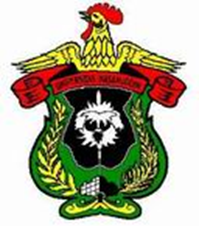 JENJANG STRATA 2  (S2)DEPARTEMEN BIOLOGIFAKULTAS MATEMATIKA DAN ILMU PENGETAHUAN ALAMUNIVERSITAS HASANUDDIN2018DAFTAR ISI                                                                                                                          HalamanBAB I. PENDAHULUAN ..........................................................................	3Sejarah singkat program magister biologi .................................	3Visi program magister biologi .....................................................	3Misi program magister biologi ....................................................	4Tujuan pendidikan magister biologi ..........................................	4Strategi pencapaian tujuan/sararan..........................................	4BAB II.  TAHAPAN PENYUSUNAN KURIKULUM ...........................	52.1.    Tahap perancangan kurikulum .....................................................	52.2.    Tahap Perancangan Pembelajaran .................................................	72.3.    Tahap Evaluasi Program Pembelajaran ........................................	8BAB III . CAPAIAN PEMBELAJARAN .................................................	113.1.    Profil Lulusan Magister  Biologi...................................................	.	113.2.    Capaian Pembelajaran.....................................................................	123.2.1.  Sikap ................................................................................................	123.2.2.  Pengetahuan ...................................................................................	123.2.3.  Keterampilan Umum .....................................................................	133.2.4.  Keterampilan Khusus.....................................................................	133.3.     Pemetaan keterkaitan CP dan profil lulusan...............................	143.4.     Pemetaan keterkaitan CP dan aspirasi pemangku kepentingan	143.5.     Penjabaran visi Unhas kedalam CP prodi ....................................	15BAB IV.  STRUKTUR KURIKULUM ............................................................	164.1.    Bahan kajian program magister biologi.............................................	164.2    Penjabaran dan pemetaan CP kedalam Bahan kajian....................	164.3.    Matriks hubungan CP, bahan kajian dan mata kuliah.................	184.4.    Penjabaran bahan kajian kedalam mata kuliah................................	224.5.    Struktur kurikulum .............................................................................	244.6.    Rencana pembelajaran semester ........................................................	26                                                                                                                                 HalamanBAB V.  STRATEGI DAN METODE PEMBELAJARAN..........................	325.1.    Pemetaan CP dan Strategi pembelajaran..........................................	325.2.    Strategi pencapaian CP melalui strategi pembelajaran...................	32BAB  VI.   STRATEGI DAN ASESMEN PEMBELAJARAN......................	356.1.   Pemetaan CP dan strategi asesmen pembelajaran............................	356.2.   Rubrik beberapa mata kuliah untuk mengukur CP........................	35.BAB VII. SPESIFIKASI PROGRAM STUDI ..............................................	44BAB  VII.   PENUTUP .....................................................................................	47BAB IPENDAHULUANSejarah Singkat Program Magister Biologi	Program studi biologi (PSB S1) berdiri sejak tahun 1963, sudah lebih setengah abad melaksanakan tri dharma perguruan tinggi yaitu pendidikan, penelitian dan pengabdian masyarakat di bidang biologi.  Pada awal pendiriannya, PSB S1 merupakan bagian Fakultas Ilmu Pasti dan Pengetahuan Alam (FIPPA), selanjutnya tahun 1977 menjadi bagian Fakultas Sains dan Teknologi sesuai KEPRES No. 68/1982.. Seiring perjalanan waktu program studi biologi (PSB S1) mengalami pengembangan sarana dan prasarana serta peningkatan kualitas sumber daya manusia, khususnya tenaga pendidik.  Jumlah tenaga pendidik sampai saat ini ada 30 orang,  dengan prosentase yang berkualifikasi pendidikan S3 yaitu 66.7% (20 orang ). Jabatan fungsional tenaga pendidik yaitu satu orang guru besar, dan sisanya lektor kepala, lektor dan asisten ahli.	Dengan ketersediaan sarana, prasarana dan potensi tenaga pendidik yang hampir 70% berkualifikasi S3 maka prodi biologi merencanakan pengembangan pendidikan lanjutan yaitu jenjang S2 (program magister biologi).  Perencanaan pembukaan program magister ini dimulai sejak tahun 2010,  dengan membentuk satuan tugas (task force) pembukaan program magister biologi (S2).  Pembukaan program magister Biologi diharapkan dapat berkontribusi pada peningkatan kualitas sumber daya manusia di Sulawesi khususnya Sulawesi Selatan. Program magister biologi non kependidikan baru ada satu untuk wilayah Sulawesi. Oleh karena itu pembukaan program magister biologi sangat urgen.  Setelah melalui berbagai proses maka program magister biologi  mendapatkan akreditasi minimum dari BAN PT tahun 2017 dengan nomor 2331/SK/BAN-PT/Akred-Min/M/VII/2017 , tertanggal 18 Juli 2017.Visi Program Magister BiologiUnggul dalam pemecahan permasalahan biologi melalui eksperimentasi untuk pengelolaan, pemanfaatan dan pelestarian sumber daya hayati dan lingkungan berkelanjutan berbasis benua maritim Indonesia.Misi Program Magister BiologiMenyelenggarakan pendidikan magister biologi yang bermutu tinggi untuk  menghasilkan lulusan magister yang unggul, religius dan berwawasan global.Menyelenggarakan penelitian biologi yang berbasis eksperimentasi sebagai dasar dalam pengelolaan, pemanfaatan dan pelestarian sumber daya hayati dan lingkungan yang berkelanjutan berbasis benua maritim Indonesia.Menyelenggarakan kegiatan pengabdian pada masyarakat berbasis hasil eksperimentasi  sumber daya hayati dan lingkungan yang berkelanjutan dalam rangka meningkatkan kesejahteraan masyarakat.Tujuan Pendidikan Magister BiologiMenghasilkan lulusan magister biologi yang mampu mengelola, memanfaatkan dan melestarikan sumber daya hayati dan lingkungan secara berkelanjutan sesuai konsep benua maritim IndonesiaMenghasilkan penelitian yang berbasis eksperimentasi untuk mendukung keberlanjutan sumber daya hayati dan lingkunganMenerapkan hasil eksperimentasi sumber daya hayati berbentuk pengabdian pada masyarakat untuk meningkatkan kesejahteraan masyarakatStrategi Pencapaian Tujuan / Sasaran Program Magister BiologiProses pembelajaran selain menitikberatkan pada teori juga pada keterampilan dan pengetahuan khusus dengan penekanan berfikir analisis dan sintesis. Meningkatkan proses pembelajaran Student Centered Learning(SCL) sesuai dengan  Kerangka Kualifikasi Nasional Indonesia (KKNI) Level 8.Meningkatkan kualitas dan kuantitas penelitian yang relevan dengan pengembangan ilmu dan  kebutuhan  masyarakat. Meningkatkan kemampuan dosen dalam penyusunan bahan ajar berupa modul mata kuliah melalui pelatihan penyusunan bahan ajar secara berkala dan memberikan bantuan biaya penyusunan bahan ajar dalam bentuk hibah.BAB IITAHAPAN PENYUSUNAN KURIKULUMTahapan penyusunan kurikulum dibagi ke dalam 3 tahap yaitu: tahap perancangan kurikulum, pembelajaran, dan evaluasi program pembelajaran. Tahap Perancangan Kurikulum Tahap ini berisi kegiatan penyusunan konsep sampai dengan penyusunan mata kuliah dalam semester. Secarakeseluruhan tahapan perancangan kurikulum dibagi dalam tiga bagiankegiatan, yakni: perumusan capaian pembelajaran lulusan (CPL), pembentukan mata kuliah dan penyusunan mata kuliah (kerangka kurikulum).Secara skematis tahapan penyusunan kurikulum dapat dikembangkan berdasar Gambar 1.Gambar 1.Alur Penyusunan Kurikulum Program Studi Sesuai SN DiktiTahap ini merupakan tahap evaluasi kurikulum lama, yakni mengkaji seberapa jauh capaian pembelajaran telah terbukti dimiliki oleh lulusan dan dapat beradaptasi terhadap perkembangan kehidupan. Informasi untuk pengkajian ini bisa didapatkan melalui penelusuran lulusan, masukan pemangku kepentingan, asosiasi profesi atau kolokium keilmuan, dan kecenderungan perkembangan keilmuan/keahlian ke depan. Hasil dari kegiatan ini adalah rumusan capaian pembelajaran baru yang dihasilkan harus memenuhi ketentuan yang tercantum dalam SN-Dikti dan KKNI.Berikut adalah tahapan penyusunan capaian pembelajaran lulusan:Penetapan profil lulusanMenetapkan peran yang dapat dilakukan oleh lulusan di bidang keahlian atau bidang kerja tertentu setelah menyelesaikan studinya.Profil dapat ditetapkan berdasarkan  hasil  kajian terhadap kebutuhan pasar kerja yang dibutuhkan pemerintah dan dunia usaha maupun industri, serta kebutuhan dalam mengembangkan ilmu pengetahuan dan teknologi. Seyogyanya profil program studi disusun oleh kelompok prodi sejenis, sehingga terjadi kesepakatan yang dapat diterima dan dijadikan rujukan secara nasional. Untuk dapat menjalankan peran-peran yang dinyatakan dalam profil tersebut diperlukan “kemampuan” yang harus dimiliki.Penetapan kemampuan yang diturunkan dari profilPada tahap ini perlu melibatkan pemangku kepentingan yang akan dapat memberikan kontribusi untuk memperoleh konvergensi dan konektivitas antara institusi pendidikan dengan pemangku kepentingan yang akan menggunakan hasil didik, dan hal ini dapat menjamin mutu lulusan. Penetapan kemampuan lulusan harus mencakup empat unsur untuk menjadikannya sebagai capaian pembelajaran lulusan (CPL), yakni unsur sikap, pengetahuan, keterampilan umum, dan keterampilan khusus seperti yang dinyatakan dalam SN-Dikti.Merumuskan Capaian Pembelajaran Lulusan (CPL)Pada tahap ini wajib merujuk kepada jenjang kualifikasi KKNI, terutama yang berkaitan dengan unsur ketrampilan khusus (kemampuan kerja) dan penguasaan pengetahuan, sedangkan yang mencakup sikap dan keterampilan umum dapat mengacu pada rumusan yang telah ditetapkan dalam SN-Dikti sebagai standar minimal, yang memungkinkan ditambah sendiri untuk memberi ciri lulusan perguruan tingginya seperti yang tersaji dalam Gambar 2 berikut ini.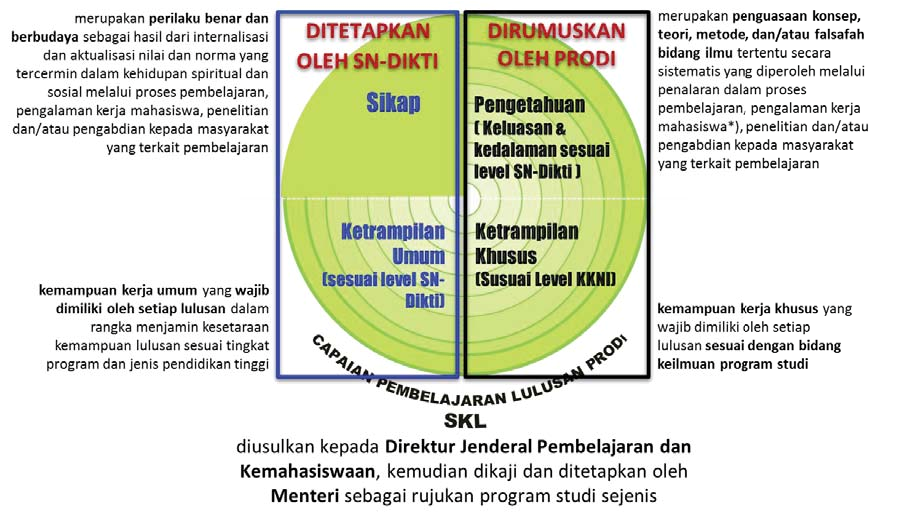 Gambar2.RumusanCapaianPembelajaranLulusan(CPL)ProgramStudiTahap Perancangan PembelajaranTahapan perancangan pembelajaran  mengacu pada proses pembelajaran sebagai sebuah tahapan pelaksanaan rencana pembelajaran semester (RPS), digambarkan dengan diagram sebagai berikut,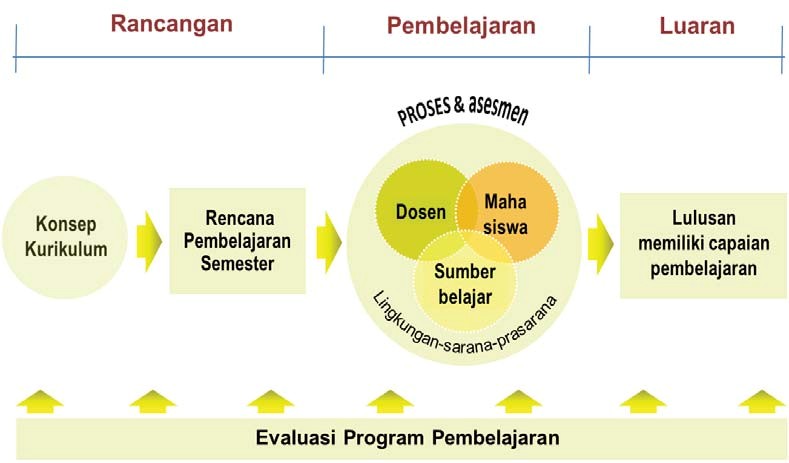 Gambar3.PembelajaransebagaiTahapanPelaksanaanRPSTahapan perancangan pembelajaran dilakukan secara sistematis, logis dan terukur agar dapat menjamin tercapainya capaian pembelajaran lulusan (CPL). Tahapan perancangan pembelajaran tersebut setidaknya dilakukan dalam tahapan sebagai berikut:Mengidentifikasi CPL yang dibebankan pada mata kuliah;Merumuskan capaian pembelajaran mata kuliah (CP-MK) yang bersifat spesifik terhadap mata kuliah berdasarkan CPL yang dibebankan pada MK tersebut;Merumuskan sub-CP-MK yang merupakan kemampuan akhir yang direncanakan pada tiap tahap pembelajaran, dan  dirumuskan  berdasarkan CP-MK;Analisis pembelajaran (analisis tiap tahapan belajar);Menentukan indicator dan kreteria Sub-CP-MK;Mengembangkan instrument penilaian pembelajaran berdasarkan indicator pencapaian kemampuan akhir tiap tahapan belajar;Memilih dan mengembangkan model/metoda/strategi pembelajaran;Mengembangkan materi pembelajaran;Mengembangkan dan melakukan evaluasi pembelajaran.Tahap Evaluasi Program PembelajaranUnit Pengelola program studi dan perguruan tinggi, sesuai SN-Dikti pasal39 ayat(2) wajib:melakukan penyusunan kurikulum dan rencana pembelajaran dalam setiap mata kuliah;menyelenggarakan program pembelajaran sesuai standar isi, standar proses, standar penilaian yang telah ditetapkan dalam rangka mencapai capaian pembelajaran lulusan;melakukan kegiatan sistemik yang menciptakan suasana akademik dan budaya mutu yang baik;melakukan kegiatan pemantauan dan evaluasi secara periodic dalam rangka menjaga dan meningkatkan mutu proses pembelajaran; danmelaporkan hasil program pembelajaran secara periodic sebagai sumber datadan informasi dalam pengambilan keputusan perbaikan dan pengembangan mutu pembelajaran.Perguruantinggi dalam mengelola pembelajaran salah satunya juga wajib melakukan pemantauan dan evaluasi terhadap kegiatan program studi dalam melaksanakan kegiatan pembelajaran (SN-Dikti, pasal 39 ayat 3).  Oleh sebab itu diperlukan kegiatan evaluasi program pembelajaran yang dapat digunakan sebagai tolok ukur keberhasilan dan perbaikan mutu pembelajaran atau pengembangan kurikulum program studi.Bentukevaluasiprogrampembelajaranyangdiuraikanberikutini adalahsalah satu modelyangsudahdijalankan dandikembangkan padasatuperguruan tinggiselama lebih dari lima tahun. Kegiatan evaluasi tersebut dilakukan dengan menyebarkanangket kepada mahasiswa sebelum kegiatan pembelajaran selesai di setiap semester. Hasil angket tersebut ditabulasi dan dianalisis untuk melihat keberhasilan pembelajaran yang telah dilakukan oleh dosen atau sekelompok dosen di setiap mata kuliah. Hasil analisis inilah yang dapat digunakan untuk evaluasi diri dan perbaikan terutama pada proses pembelajarannya.Model ini terdiri dari kegiatan merencanakan bentuk angket, penyebaran angket pada mahasiswa, pengolahan hasil angket, analisis dan pembahasan hasil analisis, pembuatan rekomendasi, dan pembuatan laporan.Prinsip yang diterapkan dalam evaluasi ini:Kurikulum yang dipahami selain sebagai dokumen (curriculum plan) juga dipahami sebagai kegiatan pembelajaran yang dilaksanakan secara nyata (actualcurri culum).Bentuk pembelajaran yang dilaksanakan diasumsikan berpola”Pembelajaran yang berpusat pada mahasiswa”(Student Centered Learning). Sehingga pertanyaan yang disusun diarahkan pada nilai ideal dari pembelajaran SCL dengan harapan dapat dijaring informasi seberapa jauh mutu pembelajaran SCL telah diterapkan.Fokus pertanyaan diarahkan pada seberapa jauh mahasiswa dapat melakukan proses belajar dengan baik dan seberapa bagus mereka mendapat pelayanan pembelajaran.Tujuan penyebaran angket ini adalah untuk mendapatkan informasi tentang aspek pembelajaran yang memerlukan perbaikan, sekaligus dapat digunakan sebagai sarana penjaminan mutu pembelajaran.Nilai ideal yang dipasangkan sebagai tolok ukur dalam penyusunan isi dariangket:Mahasiswa mendapatkan kejelasan tentang rencana pembelajaran. Mahasiswa mendapat beban kerja yang sesuai dengan sksnya.Mahasiswa mendapat kesempatan yang memadai untuk mengartikulasikan kemampuannyaMahasiswa mendapat umpan balik yang memadai dalam proses belajarnya.Mahasiswa dapat meningkatkan kemampuannya lewat berbagai bentuk pembelajaran.Mahasiswa dapat mencerap materi pembelajaran dengan baik. Mahasiswa tergugah dengan materi yang kontekstual.Mahasiswa termotivasi dengan pembelajaran yang dirancang dosen.Mahasiswa mendapatkan bentuk  evaluasi belajar yang jujur dan akademis.Mahasiswamempunyai kepercayaan terhadap kemampuan dan kedisiplinan dosennya.BAB IIICAPAIAN PEMBELAJARANProfil Lulusan Program Magister Biologi	Profil lulusan dan kemampuan yang diharapkan akan dihasilkan oleh program magister biologi Fmipa Unhas disajikan pada Tabel 1 dan 2 berikut.Tabel 1. Profil dan Diskripsi LulusanTabel 2. Profil dan Kemampuan LulusanCapaian Pembelajaran	Capaian Pembelajaran lulusan (CPL) program magister biologi adalah rumusan kompetensi yang diharapkan dicapai oleh lulusan program magister yang menjadi Standar Kompetensi Lulusan (SN Dikti, Permenristekdikti No. 44 Tahun 2015.  Capaian pembelajaran dari program magister biologi Fmipa Unhas dikelompokkan menjadi 4 (empat), yaitu: (1) sikap, (2) pengetahuan, (3) keterampilan umum dan (4) keterampilan khusus. Sikap (S)	Setiap lulusan program magister  biologi Fmipa Unhas harus memiliki sikap seperti yang tertuang dalam Permenristek Dikti No.44 Tahun 2015.  Dalam dokumen kurikulum ini, capaian pembelajaran ranah sikap direformulasi menjadi capaian pembelajaran seperti pada Tabel 3 berikut.Tabel 3. Capaian Pembelajaran Program Magister Biologi  Pengetahuan (P)Lulusan program magister biologi Fmipa Unhas diharapkan memenuhi karakteristik pengetahuan sesuai dengan arahan dari panduan penyusunan kurikulum dan konsorsium biologi Indonesia (KOBI) yang disajikan Tabel 4 berikut.Tabel  4. Capaian Pembelajaran Program Magister Biologi  Keterampilan Umum (KU)Lulusan program magister biologi Fmipa Unhas diharapkan memenuhi karakteristik Keterampilan Umum sesuai dengan arahan dari panduan penyusunan kurikulum. Dengan tidak mengurangi isi konteks dari kriteria Keterampilan Umum sesuai dengan Permenristek Dikti No 44 Tahun 2015, maka dirangkum pada Tabel 5 sebagai berikut.Tabel 5. Capaian Pembelajaran Program Magsiter Biologi Keterampilan Khusus (KK)Lulusan program magister biologi Fmipa Unhas diharapkan memenuhi karakteristik keterampilan khusus sesuai dengan arahan dari panduan penyusunan kurikulum yang disajikan pada Tabel 6 berikut.Tabel 6. Capaian Pembelajaran Program Magister Biologi Pemetaan Keterkaitan Capaian Pembelajaran  Dan Profil LulusanPemetaan keterkaitan CP dan profil lulusan disajikankan pada Tabel 7 berikut.Tabel 7. Keterkaitan CP dan Profil LulusanPemetaan Keterkaitan CP dan Aspirasi Para Pemangku KepentinganPemetaan keterkaitan CP dan aspirasi para pemangku kepentingan diperlihatkan pada Tabel 8 berikut.Tabel 8. Keterkaitan CP dan aspirasi para pemangku kepentinganCatatan: K = Kuat, S = Sedang, L = LemahPenjabaran Visi Unhas ke Dalam CP Program magister BiologiSesuai dengan Visi Unhas yaitu Pusat unggulan dalam pengembangan insani, ilmu pengetahuan,teknologi, seni dan budaya berbasis benua maritim Indonesia maka prodi biologi fmipa unhas menjabarkannnya dalam visi prodi biologi yaitu menjadi jurusan teladan dalam menyelenggarakan pendidikan biologi sesuai dengan standar internasional terbaik, tempat melakukan penelitian untuk mengembangkan konsep biologi modern, dan memiliki kesadaran tinggi untuk melestarikan biodiversitas, serta mampu mendukung perkembangan ilmu-ilmu terapan untuk memenuhi kebutuhan dan kesejahteraan manusia berlandasaskan wawasan kebaharian.Begitu juga dalam Capaian Pembelajaran pada program magister biologi fmipa unhas yang diuraikan sesuai dengan KKNI yaitu terbagi atas Sikap, Pengetahuan, Ketrampilan Umum dan Ketrampilan Khusus yang berkomitmen untuk mengembangkan sikap, pribadi yang bertakwa, jujur, bertanggung jawab dan professional dan juga mengembangkan ilmu pengetahuan dan teknologi dengan penelitian dan penerapan sains melalui melalui proses pembelajaran yang berlangsung di program magister biologi fmipa unhas.BAB IVSTRUKTUR KURIKULUMBahan Kajian Pprogram Magister Biologi Bidang keilmuan dan penelitian program magister  difokuskan pada kajian sebagai berikut:Biologi sel dan molekulerBiologi konservasi Biologi Kesehatan Penjabaran dan Pemetaan CP ke dalam Bahan Kajian dan Mata KuliahUnsur pengetahuan dari CPL yang telah didapat dari proses tahap pertama, seharusnya telah tergambarkan batas dan lingkup bidang keilmuan/keahlian yang merupakan rangkaian bahan kajian minimal yang harus dikuasai oleh setiap lulusan prodi. Bahan kajian ini dapat berupa satu atau lebih cabang ilmu berserta ranting ilmunya, atau sekelompok pengetahuan yang telah  terintegrasi dalam suatu pengetahuan baru yang sudah disepakati oleh forum prodi sejenis sebagai ciri bidang ilmu prodi tersebut. Dari bahan kajian minimal tersebut, prodi dapat mengurainya menjadi lebih rinci tingkat penguasaan, keluasan dan kedalamannya. Bahan kajian dalam kurikulum kemudian menjadi standar isi pembelajaran yang memiliki tingkat kedalam dan keluasan yang mengacu pada CPL. Tingkat kedalaman dan keluasan materi pembelajaran sebagaimana tercantum dalam SNDikti pasal 9, ayat (2) (Standar Nasional Pendidikan Tinggi, 2015) dinyatakan bahwa lulusan program sarjana paling sedikit “menguasai konsep teoritis bidang pengetahuan dan keterampilan tertentu secara umum dan konsep teoritis bagian khusus dalam bidang pengetahuan dan keterampilan tersebut secara mendalam”.Bahan kajian dan materi pembelajaran dapat diperbaharui atau dikembangkan sesuai perkembangan IPTEKS dan arah pengembangan ilmu program studi sendiri. Proses penetapan bahan kajian perlu melibatkan kelompok bidang keilmuan/laboratorium yang ada di program studi. Pembentukan suatu mata kuliah berdasarkan bahan kajian yang dipilih dapat dimulai dengan membuat matriks antara rumusan CPL sikap, ketrampilan umum, ketrampilan khusus, dan pengetahuan dengan bahan kajian, untuk menjamin keterkaitannya.Matriks Hubungan Capaian Pembelajaran, Bahan Kajian, dan Beberapa Mata kuliah Keterangan : K= kuat ; S ; sedang dan R ; rendahhubungannya 4.4.  Penjabaran Bahan Kajian ke dalam Mata kuliahBahan kajian yang telah dirumuskan, selanjutnya dijabarkan menjadi suatu matakuliah dengan bobot sks tertentu berdasarkan kedalaman dan keluasan materi yang mesti dikuasai oleh mahasiswa. Bahan kajian program magister biologi yaitu :1.Biologi sel dan molekuler2.Biologi konservasi3.Biologi Kesehatan	Sedangkan penjabaran bahan kajian kedalam mata kuliah disajikan pada Tabel 9 berikut.Tabel 9. Penjabaran Bahan Kajian Kedalam Mata KuliahRincian Sks Mata kuliah 4.5.  Struktur KurikulumSEMESTER ISEMESTER 2SEMESTER 3 ** jika belum publikasi pada semester sebelumnyaSEMESTER IV  *** jika belum selesai di semester 3DAFTAR MATA KULIAH PILIHAN 4.6. Rencana Pembelajaran Semester (RPS)1.  Mata Kuliah  BIOLOGI KONSERVASI (18H05210302)  BAB VSTRATEGI DAN METODE PEMBELAJARAN 5.1. Pemetaan CP dan Strategi Pembelajaran	Pemetaan capaian pembelajaran dan strategi pembelajaran disajikan pada Tabel 10 berikut.Tabel  10. Pemetaan CP dan Strategi Pembelajaran5.2.. Strategi Pencapaian CP melalui Strategi Pembelajaran Dengan Strategi Pembelajaran berupa metode Ceramah, Diskusi dan Presentasi yang diterapkan di beberapa mata kuliah dan dilakukan didalam kelas telah dapat dicapai CP untuk kriteria SIKAP. Dengan Metode Pembelajaran berupa Ceramah, Diskusi, Presentasi, Seminar, Tugas Proyek dan Praktikum yang diterapkan pada beberapa mata kuliah dan dilakukan baik di dalam dan diluar kelas serta di Laboratorium telah dapat dicapai CP untuk kriteria Keterampilan Umum dan Ketrampilan Khusus.BAB VISTRATEGI DAN ASESMEN PEMBELAJARANPemetaan CP Dan Strategi Asesmen PembelajaranTabel 11. Pemetaan CP dan Strategi Pembelajaran Metode pengukuran CPL Untuk mengukur CPL menggunakan rukbrik mata kuliah sebagai berikut.1. TUGAS ANALISIS KASUS4. Rubrik Analitik PRAKTIKUM5. Rubrik Holistik KERJA PRAKTIKUM6.  Rubrik. Instrumen dan penilaian Sikap  SosialKeterangan :4 = jika empat indikator terlihat3 = jika tiga indikator terlihat2  = jika dua indikator terlihat1 = jika satu indikator terlihatDisiplinTertib mengikuti instruksiMengerjakan tugas tepat waktuTidak melakukan kegiatan yang tidak dimintaTidak membuat kondisi kelas menjadi tidak kondusif             JujurMenyampaikan sesuatu berdasarkan keadaan yang sebenarnyaTidak menutupi kesalahan yang terjadiTidak menyontek atau melihat data/pekerjaan orang lainMencantumkan sumber belajar dari yang dikutip/dipelajari              Tanggung jawab Pelaksanaan tugas piket secara teraturPeran serta aktif dalam kegiatan diskusi kelompokMengerjakan tugas sesuai yang ditugaskanMerapikan kembali ruang , alat dan peralatan belajar yang telah dipergunakanBAB VIISPESIFIKASI PROGRAM STUDIBAB VIII  PENUTUPKurikulum program magister  biologi fmipa Unhas merujuk pada Kurikulum Pendidikan Tinggi Tahun 2014 mulai dari Visi Program Studi yang dijabarkan sesuai dengan Permenristek Dikti No 44 Tahun 2015 dalam CP yang terdiri Sikap, Pengetahuan, Ketrampilan Umum dan Ketrampilan Khusus. Capaian Pembelajaran mengikuti konsorsium biologi indonesia jenjang magister (S2) fmipa Unhas dijabarkan lagi dalam 3 Bahan Kajian dan 4 Mata Kuliah wajib terstruktur dengan 8 SKS, 4 Mata kuliah wajib non struktur dengan 20 SKS dan 8 mata kuliah pilihan dengan 21 SKS.  Capaian pembelajaran telah dijabarkan kedalam Strategi Pembelajaran dan strategi Assesmen Pembelajaran. Telaah keilmuan dan KeahlianTelaah keilmuan dan KeahlianTelaah keilmuan dan KeahlianKajian kebutuhan masyarakat danstake holderKajian kebutuhan masyarakat danstake holderKajian kebutuhan masyarakat danstake holderTahap inventarisasi informasi dan pengumpulan data melibatkan stake holder, forum/pengelola prodi sejenisPROFIL LULUSANPROFIL LULUSANTahap penting : peran lulusan disesuai-kan dengan  jenjang kualifikasi KKNI dan SNDiktiCAPAIAN PEMBELAJARAN(CP)CAPAIAN PEMBELAJARAN(CP)Kemampuan yang diperlukan untuk menjalankan peran lulusan sesuai profilPemilihan dan BobotBAHAN KAJIANPemilihan dan BobotBAHAN KAJIANMemperhatikan kedalaman dan cakupan materiPembentukan mata kuliah, sks dan diskripsinyaPembentukan mata kuliah, sks dan diskripsinyaPembentukan mata kuliah, sks dan diskripsinyaMenyusun Struktur KurikulumMenyusun Struktur KurikulumMenyusun Struktur KurikulumSebaran dan jumlah sks mengacu pada SNDikti  RENCANA PEMBELAJARAN SEMESTERRENCANA PEMBELAJARAN SEMESTERRENCANA PEMBELAJARAN SEMESTERRENCANA PEMBELAJARAN SEMESTERDikembangkan dosen secara mandiri atau bersama dalam kelompok keahlian suatu bidang Ilmu pengetahuan dan/ atau teknologi dalam program studi.NoProfilDeskripsi1AkademisiPendidik dan fasilisator kreatif, inovatif yang menguasai materi biologi dengan baik, memiliki kemampuan menggunakan teknologi informasi untuk mengikuti perkembangan ilmu biologi2PenelitiPengkaji permasalahan biologi, baik secara eksperimental dan/atau studi literatur serta mempublikasikan hasilnya dalam forum maupun jurnal ilmiah nasional terakreditasi maupun internasional bereputasi3Tenaga Ahli  Tenaga ahli yang mampu menemu-kenali akar permasalahan suatu fenomena biologi dan memberi petunjuk (konsultan) akan solusi strategis .Profil lulusan Kemampuan yang harus dimilikiPengetahuan yang harus dimilikiAkademisiMemiliki kemampuan  biologi, mencakup tingkat kajian sel dan molekul, biologi organismal, ekologi, evolusi, dan biosferMenguasai konsep, teori dan falsafah biologi dan terapannyaPenelitiMemiliki kemampuan prinsip dan konsep pengukuran berbasis pada teknologi menggunakan state of the art instrumentation “analisis dan sintesis” sumber daya hayatiMenguasai konsep, teori, metode dan instrumentasi penelitian biologiTenaga Ahli Memiliki kemampuan iptek di bidang pengelolaan dan pemanfaatan sumber daya hayati melalui prinsip - prinsip pengorganisasian sistematika, memprediksi, menganalisis dataMenguasai konsep, teori, falsah dan metode penelitian biologi berbasis ITS1Bersikap cinta tanah air, memiliki nasionalisme serta rasa tanggung-jawab terhadap bangsa, menghargai keanekaragaman budaya, agama, kepercayaan dan bekerjasama dengan orang lain serta rasa kepedulian terhadap masyarakat dan lingkunganP1Menguasai teori biologi, mencakup tingkat kajian sel dan molekul, biologi organismal, ekologi, evolusi, dan biosfer;P2Mampu menentukan metode penelitian yang tepat P3Menguasai prinsip dan konsep pengukuran berbasis pada teknologi menggunakan state of the art instrumentation “analisis dan sintesis” sumberdaya hayati.KUMengembangkan pemikiran logis, kritis, sistematis, dan kreatif dalam bidang ilmu pengetahuan, teknologi atau seni sesuai dengan bidang keahliannya melalui penelitian ilmiah, penciptaan desain atau karya seni serta menyusun konsepsi ilmiah dan hasil kajiannya berdasarkan kaidah, tata cara, dan etika ilmiah dalam bentuk tesisKK1Mampu melakukan pendalaman atau perluasan keilmuan biologi dengan menghasilkan model/metode/ pengembangan teori yang akurat, teruji, inovatifKK2Mampu memecahkan masalah iptek terkait dengan permasalahan sumber daya hayati atau lingkungan hayati, melalui pendekatan eksperimental dan/atau deduksi teoritis secara inter- atau multidisiplin, dicirikan dengan dihasilkannya karya yang berpotensi untuk diaplikasikan dalam memecahkan masalah iptek tersebut;Capaian Pembelajaran Capaian Pembelajaran Profil LulusanProfil LulusanProfil LulusanRanahKodeAkademisiPenelitiTenaga AhliSikapS1VVVSikapS2VVVPengeTahuanP1√√VPengeTahuanP2√√VPengeTahuanP3VVVKet. Umum        KU√√√Keterampilan KhususKK1√√√Keterampilan KhususKK2√√√CPCPAspirasi Pemangku KepentinganAspirasi Pemangku KepentinganAspirasi Pemangku KepentinganAspirasi Pemangku KepentinganAspirasi Pemangku KepentinganAspirasi Pemangku KepentinganRanahKodePemerintahAlumniPengguna AlumniOrg.Profesi/ Asosiasi PSInstitusi/ UnhasBenchmarkSikapS1KKKKKSikapS2KKKKKPengetahuanP1KKKKKPengetahuanP2KKKKKPengetahuanP3KKKKKKet. Umum    KUKKKKKKet. KhususKK1KKKKKKet. KhususKK2KKKKKCapaian PembelajaranCapaian PembelajaranBahan  KajianBahan  KajianBahan  KajianBahan  KajianBahan  KajianBahan  KajianBahan  KajianBahan  KajianBahan  KajianBahan  KajianBahan  KajianBahan  KajianBahan  KajianBahan  KajianBahan  KajianBahan  KajianBahan  KajianBahan  KajianBahan  KajianBahan  KajianBahan  KajianBahan  KajianBahan  KajianBahan  KajianBahan  KajianBahan  KajianBahan  KajianBahan  KajianBahan  KajianBahan  KajianBahan  KajianBahan  KajianBahan  KajianBahan  KajianBahan  KajianBahan  KajianBahan  KajianBahan  KajianBahan  KajianBahan  KajianBahan  KajianBahan  KajianCapaian PembelajaranCapaian PembelajaranBiologi Sel dan MolekulerBiologi Sel dan MolekulerBiologi Sel dan MolekulerBiologi Sel dan MolekulerBiologi Sel dan MolekulerBiologi Sel dan MolekulerBiologi Sel dan MolekulerBiologi Sel dan MolekulerBiologi Sel dan MolekulerBiologi Sel dan MolekulerBiologi Sel dan MolekulerBiologi Sel dan MolekulerBiologi Sel dan MolekulerBiologi KonservasiBiologi KonservasiBiologi KonservasiBiologi KonservasiBiologi KonservasiBiologi KonservasiBiologi KonservasiBiologi KonservasiBiologi KonservasiBiologi KonservasiBiologi KonservasiBiologi KonservasiBiologi KonservasiBiologi Konservasi                  Biologi Kesehatan                  Biologi Kesehatan                  Biologi Kesehatan                  Biologi Kesehatan                  Biologi Kesehatan                  Biologi Kesehatan                  Biologi Kesehatan                  Biologi Kesehatan                  Biologi Kesehatan                  Biologi Kesehatan                  Biologi Kesehatan                  Biologi Kesehatan                  Biologi Kesehatan                  Biologi Kesehatan                  Biologi KesehatanCapaian PembelajaranCapaian PembelajaranBio.Sel & MolekulerBio.Sel & MolekulerBiokimia LanjutanBiokimia LanjutanBiokimia LanjutanBiokimia LanjutanMikrobiologi Ter. LanjFilsafat Ilmu dan EtikFilsafat Ilmu dan EtikBioteknologi Bioteknologi Fisiologi dan Gen.MikBiologi KonservasiBiologi KonservasiBiologi KonservasiBiologi KonservasiBiologi KonservasiFilsafat ilmu dan etikFilsafat ilmu dan etikBiosis, model, bioinfoBiosis, model, bioinfoBiosis, model, bioinfoBiosis, model, bioinfoBiodiver dan BioprosBiodiver dan BioprosBiodiver dan BioprosBiokm, dan remediasiBiokm, dan remediasiBiokm, dan remediasiFis. Dan gen. MikFis. Dan gen. MikFis. Dan gen. MikFilsafat ilmu dan etikFilsafat ilmu dan etikFilsafat ilmu dan etikFilsafat ilmu dan etikMikro. Terapan Lnaj.Mikro. Terapan Lnaj.Mikro. Terapan Lnaj.Biokim. LanjutBiokim. LanjutBiokim. LanjutBiokim. LanjutSikap (S)Sikap (S)Sikap (S)Sikap (S)Sikap (S)Sikap (S)Sikap (S)Sikap (S)Sikap (S)Sikap (S)Sikap (S)Sikap (S)Sikap (S)Sikap (S)Sikap (S)Sikap (S)Sikap (S)Sikap (S)Sikap (S)Sikap (S)Sikap (S)Sikap (S)Sikap (S)Sikap (S)Sikap (S)Sikap (S)Sikap (S)Sikap (S)Sikap (S)Sikap (S)Sikap (S)Sikap (S)Sikap (S)Sikap (S)Sikap (S)Sikap (S)Sikap (S)Sikap (S)Sikap (S)Sikap (S)Sikap (S)Sikap (S)Sikap (S)Sikap (S)S1.  Bertaqwa kepada Tuhan Yang Maha Esa dan menjunjung nilai kemanusiaan, moral, etika dalam meningkatkan mutu kehidupan bermasyarakat, berbangsa dan bernegara, S1.  Bertaqwa kepada Tuhan Yang Maha Esa dan menjunjung nilai kemanusiaan, moral, etika dalam meningkatkan mutu kehidupan bermasyarakat, berbangsa dan bernegara, KKKKKKKKKKKKKKKKKKKKKKKKKKKKKKKKKKKKKKKKKKKS2. Bersikap cinta tanah air, memiliki nasionalisme serta rasa tanggung-jawab terhadap bangsa, menghargai keanekaragaman budaya, agama, kepercayaan dan bekerjasama dengan orang lain serta rasa kepedulian terhadap masyarakat dan lingkunganS2. Bersikap cinta tanah air, memiliki nasionalisme serta rasa tanggung-jawab terhadap bangsa, menghargai keanekaragaman budaya, agama, kepercayaan dan bekerjasama dengan orang lain serta rasa kepedulian terhadap masyarakat dan lingkunganKKKKKKKKKKKKKKKKKKKKKKKKKKKKKKKKKKKKKKKKKKKPengetahuan (P)Pengetahuan (P)Pengetahuan (P)Pengetahuan (P)Pengetahuan (P)Pengetahuan (P)Pengetahuan (P)Pengetahuan (P)Pengetahuan (P)Pengetahuan (P)Pengetahuan (P)Pengetahuan (P)Pengetahuan (P)Pengetahuan (P)Pengetahuan (P)Pengetahuan (P)Pengetahuan (P)Pengetahuan (P)Pengetahuan (P)Pengetahuan (P)Pengetahuan (P)Pengetahuan (P)Pengetahuan (P)Pengetahuan (P)Pengetahuan (P)Pengetahuan (P)Pengetahuan (P)Pengetahuan (P)Pengetahuan (P)Pengetahuan (P)Pengetahuan (P)Pengetahuan (P)Pengetahuan (P)Pengetahuan (P)Pengetahuan (P)Pengetahuan (P)Pengetahuan (P)Pengetahuan (P)Pengetahuan (P)Pengetahuan (P)Pengetahuan (P)Pengetahuan (P)Pengetahuan (P)Pengetahuan (P)P1. Menguasai teori biologi, mencakup tingkatkajian sel dan molekul, biologi organismal,ekologi, evolusi, dan biosferP1. Menguasai teori biologi, mencakup tingkatkajian sel dan molekul, biologi organismal,ekologi, evolusi, dan biosferKKKKKKKKKKKKKKKKKKKKKKKKKKKKKKKKKKKKKKKKKKKP2. Mampu menentukan metode penelitian yang tepatP2. Mampu menentukan metode penelitian yang tepatKKKKKKKKKKKKKKKKKKKKKKKKKKKKKKKKKKKKKKKKKKKP3. Menguasai prinsip dan konsep pengukuran berbasis pada teknologi menggunakan state of the art instrumentation “analisis dan sintesis” sumberdaya hayatiP3. Menguasai prinsip dan konsep pengukuran berbasis pada teknologi menggunakan state of the art instrumentation “analisis dan sintesis” sumberdaya hayatiKKKKKKKKKKKKKKKKKKKKKKKKKKKKKKKKKKKKKKKKKKKKeterampilan Umum  (KU) Keterampilan Umum  (KU) Keterampilan Umum  (KU) Keterampilan Umum  (KU) Keterampilan Umum  (KU) Keterampilan Umum  (KU) Keterampilan Umum  (KU) Keterampilan Umum  (KU) Keterampilan Umum  (KU) Keterampilan Umum  (KU) Keterampilan Umum  (KU) Keterampilan Umum  (KU) Keterampilan Umum  (KU) Keterampilan Umum  (KU) Keterampilan Umum  (KU) Keterampilan Umum  (KU) Keterampilan Umum  (KU) Keterampilan Umum  (KU) Keterampilan Umum  (KU) Keterampilan Umum  (KU) Keterampilan Umum  (KU) Keterampilan Umum  (KU) Keterampilan Umum  (KU) Keterampilan Umum  (KU) Keterampilan Umum  (KU) Keterampilan Umum  (KU) Keterampilan Umum  (KU) Keterampilan Umum  (KU) Keterampilan Umum  (KU) Keterampilan Umum  (KU) Keterampilan Umum  (KU) Keterampilan Umum  (KU) Keterampilan Umum  (KU) Keterampilan Umum  (KU) Keterampilan Umum  (KU) Keterampilan Umum  (KU) Keterampilan Umum  (KU) Keterampilan Umum  (KU) Keterampilan Umum  (KU) Keterampilan Umum  (KU) Keterampilan Umum  (KU) Keterampilan Umum  (KU) Keterampilan Umum  (KU) Keterampilan Umum  (KU) Keterampilan Umum  (KU) KU. Mampu  mengembangkan pemikiran logis, kritis, sistematis, dan kreatif dalam bidang ilmu pengetahuan, teknologi atau seni sesuai dengan bidang keahliannya melalui penelitian ilmiah, penciptaan desain atau karya seni serta menyusun konsepsi ilmiah dan hasil kajiannya berdasarkan kaidah, tata cara, dan etika ilmiah dalam bentuk tesisKU. Mampu  mengembangkan pemikiran logis, kritis, sistematis, dan kreatif dalam bidang ilmu pengetahuan, teknologi atau seni sesuai dengan bidang keahliannya melalui penelitian ilmiah, penciptaan desain atau karya seni serta menyusun konsepsi ilmiah dan hasil kajiannya berdasarkan kaidah, tata cara, dan etika ilmiah dalam bentuk tesisKKKKKKKKKKKKKKKKKKKKKKKKKKKKKKKKKKKKKKKKKKKeterampilan khusus (KK)Keterampilan khusus (KK)Keterampilan khusus (KK)Keterampilan khusus (KK)Keterampilan khusus (KK)Keterampilan khusus (KK)Keterampilan khusus (KK)Keterampilan khusus (KK)Keterampilan khusus (KK)Keterampilan khusus (KK)Keterampilan khusus (KK)Keterampilan khusus (KK)Keterampilan khusus (KK)Keterampilan khusus (KK)Keterampilan khusus (KK)Keterampilan khusus (KK)Keterampilan khusus (KK)Keterampilan khusus (KK)Keterampilan khusus (KK)Keterampilan khusus (KK)Keterampilan khusus (KK)Keterampilan khusus (KK)Keterampilan khusus (KK)Keterampilan khusus (KK)Keterampilan khusus (KK)Keterampilan khusus (KK)Keterampilan khusus (KK)Keterampilan khusus (KK)Keterampilan khusus (KK)Keterampilan khusus (KK)Keterampilan khusus (KK)Keterampilan khusus (KK)Keterampilan khusus (KK)Keterampilan khusus (KK)Keterampilan khusus (KK)Keterampilan khusus (KK)Keterampilan khusus (KK)Keterampilan khusus (KK)Keterampilan khusus (KK)Keterampilan khusus (KK)Keterampilan khusus (KK)Keterampilan khusus (KK)Keterampilan khusus (KK)Keterampilan khusus (KK)Keterampilan khusus (KK)Keterampilan khusus (KK)KK1. Mampu melakukan pendalaman atau perluasan keilmuan biologi dengan menghasilkan model/metode/ pengembangan teori yang akurat, teruji, inovatifKKKKKKKKKKKKKKKKKKKKKKKKKKKKKKKKKKKKKKKKKKKKKKK2. Mampu memecahkan masalah iptek terkait dengan permasalahan sumber daya hayat atau lingkungan hayati, melalui pendekatan eksperimental dan/atau deduksi teoritis secara inter- atau multidisiplin, dicirikan dengan dihasilkannya karya yang berpotensi untuk diaplikasikan dalam memecahkan masalah iptek tersebut;KKKKKKKKKKKKKKKKKKKKKKKKKKKKKKKKKKKKKKKKKKKKBahan KajianKode MKMatakuliahSksSmtrKet1,2,318H05210102Filsafat Ilmu dan Etika21W118H05210202Biologi Sel dan Molekuler21W218H05210302Biologi Konservasi21W118H05210402Biokimia Lanjutan21P1,2,318H05210502Biostatistik Terapan21P1,2,318H05210602Metode Penelitian21P1,2,318H05210703Biosistematik dan Pemodelan 31P2,318H05210803Toksikasi dan Remediasi31P118H05210903Fisiologi dan Genetika Mikroba3   1     P118H05211003Mikrobiologi Terapan Lanjutan21P218H05211103Biodiversitas dan Bioprospekting21P1,2,318H05211202Seminar Proposal22W1,2,318H05211304Seminar Hasil42W1,2,318H05211405Publikasi Ilmiah52W1,318H05211502Bioteknologi22W1,2,318H05211609TESIS93WCluster Mata KuliahSks MKWajibSks MKWajibSks MKWajibSks MKPilihanTotalMatakuliah bahan kajian biologi sel dan molekuler2828281240Matakuliah bahan kajian biologi sel dan molekuler8Kuliah terstruktur20Kuliah non struktur20Kuliah non struktur1240Matakuliah bahan kajian biologi konservasi2828281543Matakuliah bahan kajian biologi konservasi8Kuliah terstruktur8Kuliah terstruktur20Kuliah non struktur1543Matakuliah bahan kajian biologi kesehatan2828281240Matakuliah bahan kajian biologi kesehatan8Kuliah terstruktur8Kuliah terstruktur20Kuliah non struktur1240NOKODE MATA KULIAHNAMA MATA KULIAHSTATUSSKS118H05210102Filsafat Ilmu dan EtikaW2218H05210202Biologi Sel dan MolekulerW2318H05210302Biologi KonservasiW24MKP1P25MKP2P26MKP3P27MKP4P2TOTAL SKS14NOKODE MATA KULIAHNAMA MATA KULIAHSTATUSSKS118H05211202Seminar ProposalW2218H05211304Seminar HasilW4318H05211405Publikasi IlimiahW5418H05211502BioteknologiW2TOTAL SKS13NOKODE MATA KULIAHNAMA MATA KULIAHSTATUSSKS118H05211609TESISW9218H05211405Publikasi Ilimiah **WTOTAL SKS9 NOKODE MATA KULIAHNAMA MATA KULIAHSTATUSSKS118H05211609TESIS ***W9NOKODE MATA KULIAHNAMA MATA KULIAHSEMESTERSKSSTATUS118H05210502Biokimia Lajutan12P218H05210602Biostatistik Terapan12P318H05210702Metode Penelitian 12P418H05210803Biosistematik dan Pemodelan 13P518H05210903Toksikasi dan Bioremediasi13P618H05211003Fisiologi dan Genetika Mikroba13P718H05211103Mikrobiologi Terapan Lanjutan12P818H05211203Biodiversitas dan Bioprospekting12PMata Kuliah:          BIOLOGI KONSERVSIMata Kuliah:          BIOLOGI KONSERVSIMata Kuliah:          BIOLOGI KONSERVSISemester:  ISemester:  ISKS : 3SKS : 3SKS : 3Kode: 18H05210302Kode: 18H05210302Kode: 18H05210302Program Studi :     Magister BiologiProgram Studi :     Magister BiologiProgram Studi :     Magister BiologiDosen Pengampu/Penanggungjawab :Dr. Ir. Slamet Santosa, M.SiDr. Hj. Zohra Hasyim, MSiDr. Syharibulan MSiDr. Magdalena Litaay, M.ScDosen Pengampu/Penanggungjawab :Dr. Ir. Slamet Santosa, M.SiDr. Hj. Zohra Hasyim, MSiDr. Syharibulan MSiDr. Magdalena Litaay, M.ScDosen Pengampu/Penanggungjawab :Dr. Ir. Slamet Santosa, M.SiDr. Hj. Zohra Hasyim, MSiDr. Syharibulan MSiDr. Magdalena Litaay, M.ScDosen Pengampu/Penanggungjawab :Dr. Ir. Slamet Santosa, M.SiDr. Hj. Zohra Hasyim, MSiDr. Syharibulan MSiDr. Magdalena Litaay, M.ScDosen Pengampu/Penanggungjawab :Dr. Ir. Slamet Santosa, M.SiDr. Hj. Zohra Hasyim, MSiDr. Syharibulan MSiDr. Magdalena Litaay, M.ScDosen Pengampu/Penanggungjawab :Dr. Ir. Slamet Santosa, M.SiDr. Hj. Zohra Hasyim, MSiDr. Syharibulan MSiDr. Magdalena Litaay, M.ScDosen Pengampu/Penanggungjawab :Dr. Ir. Slamet Santosa, M.SiDr. Hj. Zohra Hasyim, MSiDr. Syharibulan MSiDr. Magdalena Litaay, M.ScDosen Pengampu/Penanggungjawab :Dr. Ir. Slamet Santosa, M.SiDr. Hj. Zohra Hasyim, MSiDr. Syharibulan MSiDr. Magdalena Litaay, M.ScCapaian Pembelajaran  Lulusan (CPL)Capaian Pembelajaran  Lulusan (CPL)Capaian Pembelajaran  Lulusan (CPL)S1.  Bertaqwa kepada Tuhan Yang Maha Esa dan menjunjung nilai kemanusiaan       ,  moral, etika dalam meningkatkan mutu kehidupan bermasyarakat, berbangsa       dan bernegaraS2.  Bersikap cinta tanah air, memiliki nasionalisme serta rasa tanggung-jawab       terhadap bangsa, menghargai keanekaragaman budaya, agama, kepercayaan       dan bekerjasama dengan orang lain serta rasa kepedulian terhadap masyarakat       dan lingkunganP1.  Menguasai teori biologi, mencakup tingkat kajian sel dan molekul, biologi          organismal, ekologi, evolusi, dan biosferP3.  Menguasai prinsip dan konsep pengukuran berbasis pada teknologi        menggunakan state Of the art instrumentation “analisis dan sintesis”          sumberdaya hayati.KU   Mengembangkan pemikiran logis, kritis, sistematis, dan kreatif dalam          bidang ilmu pengetahuan, teknologi atau seni sesuai dengan bidang          keahliannya melalui penelitian ilmiah, penciptaan desain atau karya seni          serta menyusun konsepsi ilmiah dan hasil kajiannya berdasarkan kaidah,           tata cara, dan etika ilmiah dalam bentuk tesis.KK1    mampu memecahkan masalah iptek terkait dengan permasalahan sumber            daya hayati atau lingkungan hayati, melalui pendekatan eksperimental            dan/atau deduksi teoritis secara inter- atau multidisiplin, dicirikan            dengan dihasilkannya karya yang berpotensi untuk  diaplikasikan dalam             memecahkan masalah iptek tersebut;S1.  Bertaqwa kepada Tuhan Yang Maha Esa dan menjunjung nilai kemanusiaan       ,  moral, etika dalam meningkatkan mutu kehidupan bermasyarakat, berbangsa       dan bernegaraS2.  Bersikap cinta tanah air, memiliki nasionalisme serta rasa tanggung-jawab       terhadap bangsa, menghargai keanekaragaman budaya, agama, kepercayaan       dan bekerjasama dengan orang lain serta rasa kepedulian terhadap masyarakat       dan lingkunganP1.  Menguasai teori biologi, mencakup tingkat kajian sel dan molekul, biologi          organismal, ekologi, evolusi, dan biosferP3.  Menguasai prinsip dan konsep pengukuran berbasis pada teknologi        menggunakan state Of the art instrumentation “analisis dan sintesis”          sumberdaya hayati.KU   Mengembangkan pemikiran logis, kritis, sistematis, dan kreatif dalam          bidang ilmu pengetahuan, teknologi atau seni sesuai dengan bidang          keahliannya melalui penelitian ilmiah, penciptaan desain atau karya seni          serta menyusun konsepsi ilmiah dan hasil kajiannya berdasarkan kaidah,           tata cara, dan etika ilmiah dalam bentuk tesis.KK1    mampu memecahkan masalah iptek terkait dengan permasalahan sumber            daya hayati atau lingkungan hayati, melalui pendekatan eksperimental            dan/atau deduksi teoritis secara inter- atau multidisiplin, dicirikan            dengan dihasilkannya karya yang berpotensi untuk  diaplikasikan dalam             memecahkan masalah iptek tersebut;S1.  Bertaqwa kepada Tuhan Yang Maha Esa dan menjunjung nilai kemanusiaan       ,  moral, etika dalam meningkatkan mutu kehidupan bermasyarakat, berbangsa       dan bernegaraS2.  Bersikap cinta tanah air, memiliki nasionalisme serta rasa tanggung-jawab       terhadap bangsa, menghargai keanekaragaman budaya, agama, kepercayaan       dan bekerjasama dengan orang lain serta rasa kepedulian terhadap masyarakat       dan lingkunganP1.  Menguasai teori biologi, mencakup tingkat kajian sel dan molekul, biologi          organismal, ekologi, evolusi, dan biosferP3.  Menguasai prinsip dan konsep pengukuran berbasis pada teknologi        menggunakan state Of the art instrumentation “analisis dan sintesis”          sumberdaya hayati.KU   Mengembangkan pemikiran logis, kritis, sistematis, dan kreatif dalam          bidang ilmu pengetahuan, teknologi atau seni sesuai dengan bidang          keahliannya melalui penelitian ilmiah, penciptaan desain atau karya seni          serta menyusun konsepsi ilmiah dan hasil kajiannya berdasarkan kaidah,           tata cara, dan etika ilmiah dalam bentuk tesis.KK1    mampu memecahkan masalah iptek terkait dengan permasalahan sumber            daya hayati atau lingkungan hayati, melalui pendekatan eksperimental            dan/atau deduksi teoritis secara inter- atau multidisiplin, dicirikan            dengan dihasilkannya karya yang berpotensi untuk  diaplikasikan dalam             memecahkan masalah iptek tersebut;S1.  Bertaqwa kepada Tuhan Yang Maha Esa dan menjunjung nilai kemanusiaan       ,  moral, etika dalam meningkatkan mutu kehidupan bermasyarakat, berbangsa       dan bernegaraS2.  Bersikap cinta tanah air, memiliki nasionalisme serta rasa tanggung-jawab       terhadap bangsa, menghargai keanekaragaman budaya, agama, kepercayaan       dan bekerjasama dengan orang lain serta rasa kepedulian terhadap masyarakat       dan lingkunganP1.  Menguasai teori biologi, mencakup tingkat kajian sel dan molekul, biologi          organismal, ekologi, evolusi, dan biosferP3.  Menguasai prinsip dan konsep pengukuran berbasis pada teknologi        menggunakan state Of the art instrumentation “analisis dan sintesis”          sumberdaya hayati.KU   Mengembangkan pemikiran logis, kritis, sistematis, dan kreatif dalam          bidang ilmu pengetahuan, teknologi atau seni sesuai dengan bidang          keahliannya melalui penelitian ilmiah, penciptaan desain atau karya seni          serta menyusun konsepsi ilmiah dan hasil kajiannya berdasarkan kaidah,           tata cara, dan etika ilmiah dalam bentuk tesis.KK1    mampu memecahkan masalah iptek terkait dengan permasalahan sumber            daya hayati atau lingkungan hayati, melalui pendekatan eksperimental            dan/atau deduksi teoritis secara inter- atau multidisiplin, dicirikan            dengan dihasilkannya karya yang berpotensi untuk  diaplikasikan dalam             memecahkan masalah iptek tersebut;S1.  Bertaqwa kepada Tuhan Yang Maha Esa dan menjunjung nilai kemanusiaan       ,  moral, etika dalam meningkatkan mutu kehidupan bermasyarakat, berbangsa       dan bernegaraS2.  Bersikap cinta tanah air, memiliki nasionalisme serta rasa tanggung-jawab       terhadap bangsa, menghargai keanekaragaman budaya, agama, kepercayaan       dan bekerjasama dengan orang lain serta rasa kepedulian terhadap masyarakat       dan lingkunganP1.  Menguasai teori biologi, mencakup tingkat kajian sel dan molekul, biologi          organismal, ekologi, evolusi, dan biosferP3.  Menguasai prinsip dan konsep pengukuran berbasis pada teknologi        menggunakan state Of the art instrumentation “analisis dan sintesis”          sumberdaya hayati.KU   Mengembangkan pemikiran logis, kritis, sistematis, dan kreatif dalam          bidang ilmu pengetahuan, teknologi atau seni sesuai dengan bidang          keahliannya melalui penelitian ilmiah, penciptaan desain atau karya seni          serta menyusun konsepsi ilmiah dan hasil kajiannya berdasarkan kaidah,           tata cara, dan etika ilmiah dalam bentuk tesis.KK1    mampu memecahkan masalah iptek terkait dengan permasalahan sumber            daya hayati atau lingkungan hayati, melalui pendekatan eksperimental            dan/atau deduksi teoritis secara inter- atau multidisiplin, dicirikan            dengan dihasilkannya karya yang berpotensi untuk  diaplikasikan dalam             memecahkan masalah iptek tersebut;S1.  Bertaqwa kepada Tuhan Yang Maha Esa dan menjunjung nilai kemanusiaan       ,  moral, etika dalam meningkatkan mutu kehidupan bermasyarakat, berbangsa       dan bernegaraS2.  Bersikap cinta tanah air, memiliki nasionalisme serta rasa tanggung-jawab       terhadap bangsa, menghargai keanekaragaman budaya, agama, kepercayaan       dan bekerjasama dengan orang lain serta rasa kepedulian terhadap masyarakat       dan lingkunganP1.  Menguasai teori biologi, mencakup tingkat kajian sel dan molekul, biologi          organismal, ekologi, evolusi, dan biosferP3.  Menguasai prinsip dan konsep pengukuran berbasis pada teknologi        menggunakan state Of the art instrumentation “analisis dan sintesis”          sumberdaya hayati.KU   Mengembangkan pemikiran logis, kritis, sistematis, dan kreatif dalam          bidang ilmu pengetahuan, teknologi atau seni sesuai dengan bidang          keahliannya melalui penelitian ilmiah, penciptaan desain atau karya seni          serta menyusun konsepsi ilmiah dan hasil kajiannya berdasarkan kaidah,           tata cara, dan etika ilmiah dalam bentuk tesis.KK1    mampu memecahkan masalah iptek terkait dengan permasalahan sumber            daya hayati atau lingkungan hayati, melalui pendekatan eksperimental            dan/atau deduksi teoritis secara inter- atau multidisiplin, dicirikan            dengan dihasilkannya karya yang berpotensi untuk  diaplikasikan dalam             memecahkan masalah iptek tersebut;S1.  Bertaqwa kepada Tuhan Yang Maha Esa dan menjunjung nilai kemanusiaan       ,  moral, etika dalam meningkatkan mutu kehidupan bermasyarakat, berbangsa       dan bernegaraS2.  Bersikap cinta tanah air, memiliki nasionalisme serta rasa tanggung-jawab       terhadap bangsa, menghargai keanekaragaman budaya, agama, kepercayaan       dan bekerjasama dengan orang lain serta rasa kepedulian terhadap masyarakat       dan lingkunganP1.  Menguasai teori biologi, mencakup tingkat kajian sel dan molekul, biologi          organismal, ekologi, evolusi, dan biosferP3.  Menguasai prinsip dan konsep pengukuran berbasis pada teknologi        menggunakan state Of the art instrumentation “analisis dan sintesis”          sumberdaya hayati.KU   Mengembangkan pemikiran logis, kritis, sistematis, dan kreatif dalam          bidang ilmu pengetahuan, teknologi atau seni sesuai dengan bidang          keahliannya melalui penelitian ilmiah, penciptaan desain atau karya seni          serta menyusun konsepsi ilmiah dan hasil kajiannya berdasarkan kaidah,           tata cara, dan etika ilmiah dalam bentuk tesis.KK1    mampu memecahkan masalah iptek terkait dengan permasalahan sumber            daya hayati atau lingkungan hayati, melalui pendekatan eksperimental            dan/atau deduksi teoritis secara inter- atau multidisiplin, dicirikan            dengan dihasilkannya karya yang berpotensi untuk  diaplikasikan dalam             memecahkan masalah iptek tersebut;S1.  Bertaqwa kepada Tuhan Yang Maha Esa dan menjunjung nilai kemanusiaan       ,  moral, etika dalam meningkatkan mutu kehidupan bermasyarakat, berbangsa       dan bernegaraS2.  Bersikap cinta tanah air, memiliki nasionalisme serta rasa tanggung-jawab       terhadap bangsa, menghargai keanekaragaman budaya, agama, kepercayaan       dan bekerjasama dengan orang lain serta rasa kepedulian terhadap masyarakat       dan lingkunganP1.  Menguasai teori biologi, mencakup tingkat kajian sel dan molekul, biologi          organismal, ekologi, evolusi, dan biosferP3.  Menguasai prinsip dan konsep pengukuran berbasis pada teknologi        menggunakan state Of the art instrumentation “analisis dan sintesis”          sumberdaya hayati.KU   Mengembangkan pemikiran logis, kritis, sistematis, dan kreatif dalam          bidang ilmu pengetahuan, teknologi atau seni sesuai dengan bidang          keahliannya melalui penelitian ilmiah, penciptaan desain atau karya seni          serta menyusun konsepsi ilmiah dan hasil kajiannya berdasarkan kaidah,           tata cara, dan etika ilmiah dalam bentuk tesis.KK1    mampu memecahkan masalah iptek terkait dengan permasalahan sumber            daya hayati atau lingkungan hayati, melalui pendekatan eksperimental            dan/atau deduksi teoritis secara inter- atau multidisiplin, dicirikan            dengan dihasilkannya karya yang berpotensi untuk  diaplikasikan dalam             memecahkan masalah iptek tersebut;Capaian Pembelajaran  Matakuliah (CP-MK)Capaian Pembelajaran  Matakuliah (CP-MK)Capaian Pembelajaran  Matakuliah (CP-MK)M1.  Mampu memperjelas spesies langkaM2.  Mampu mengukur kepunahan spesiesM3.  Mampu membandingkan konservasi spesies dan komunitas M4.  Mampu mengembangkan spesies endemik dan langkaM5.  Mampu menilai kawasan konservasi di IndonesiaM6.  Mampu memprediksi permasalahan konservasi di kawasan WallaceaM7.  Mampu memproyeksikan kawasan konservasi M1.  Mampu memperjelas spesies langkaM2.  Mampu mengukur kepunahan spesiesM3.  Mampu membandingkan konservasi spesies dan komunitas M4.  Mampu mengembangkan spesies endemik dan langkaM5.  Mampu menilai kawasan konservasi di IndonesiaM6.  Mampu memprediksi permasalahan konservasi di kawasan WallaceaM7.  Mampu memproyeksikan kawasan konservasi M1.  Mampu memperjelas spesies langkaM2.  Mampu mengukur kepunahan spesiesM3.  Mampu membandingkan konservasi spesies dan komunitas M4.  Mampu mengembangkan spesies endemik dan langkaM5.  Mampu menilai kawasan konservasi di IndonesiaM6.  Mampu memprediksi permasalahan konservasi di kawasan WallaceaM7.  Mampu memproyeksikan kawasan konservasi M1.  Mampu memperjelas spesies langkaM2.  Mampu mengukur kepunahan spesiesM3.  Mampu membandingkan konservasi spesies dan komunitas M4.  Mampu mengembangkan spesies endemik dan langkaM5.  Mampu menilai kawasan konservasi di IndonesiaM6.  Mampu memprediksi permasalahan konservasi di kawasan WallaceaM7.  Mampu memproyeksikan kawasan konservasi M1.  Mampu memperjelas spesies langkaM2.  Mampu mengukur kepunahan spesiesM3.  Mampu membandingkan konservasi spesies dan komunitas M4.  Mampu mengembangkan spesies endemik dan langkaM5.  Mampu menilai kawasan konservasi di IndonesiaM6.  Mampu memprediksi permasalahan konservasi di kawasan WallaceaM7.  Mampu memproyeksikan kawasan konservasi M1.  Mampu memperjelas spesies langkaM2.  Mampu mengukur kepunahan spesiesM3.  Mampu membandingkan konservasi spesies dan komunitas M4.  Mampu mengembangkan spesies endemik dan langkaM5.  Mampu menilai kawasan konservasi di IndonesiaM6.  Mampu memprediksi permasalahan konservasi di kawasan WallaceaM7.  Mampu memproyeksikan kawasan konservasi M1.  Mampu memperjelas spesies langkaM2.  Mampu mengukur kepunahan spesiesM3.  Mampu membandingkan konservasi spesies dan komunitas M4.  Mampu mengembangkan spesies endemik dan langkaM5.  Mampu menilai kawasan konservasi di IndonesiaM6.  Mampu memprediksi permasalahan konservasi di kawasan WallaceaM7.  Mampu memproyeksikan kawasan konservasi M1.  Mampu memperjelas spesies langkaM2.  Mampu mengukur kepunahan spesiesM3.  Mampu membandingkan konservasi spesies dan komunitas M4.  Mampu mengembangkan spesies endemik dan langkaM5.  Mampu menilai kawasan konservasi di IndonesiaM6.  Mampu memprediksi permasalahan konservasi di kawasan WallaceaM7.  Mampu memproyeksikan kawasan konservasi Deskripsi Mata KuliahDeskripsi Mata KuliahDeskripsi Mata KuliahBiologi konservasi merupakan mata kuliah wajib pada semester satu.  Mata kuliah ini mempelajari keanekaragaman spesies, ancaman terhadap biodiversitas, konservasi spesies, konservasi komunitas, kawasan konservasi, strategi dan kebijakan konservasi, biodiversitas dan kawasan konservasi di wallaceaBiologi konservasi merupakan mata kuliah wajib pada semester satu.  Mata kuliah ini mempelajari keanekaragaman spesies, ancaman terhadap biodiversitas, konservasi spesies, konservasi komunitas, kawasan konservasi, strategi dan kebijakan konservasi, biodiversitas dan kawasan konservasi di wallaceaBiologi konservasi merupakan mata kuliah wajib pada semester satu.  Mata kuliah ini mempelajari keanekaragaman spesies, ancaman terhadap biodiversitas, konservasi spesies, konservasi komunitas, kawasan konservasi, strategi dan kebijakan konservasi, biodiversitas dan kawasan konservasi di wallaceaBiologi konservasi merupakan mata kuliah wajib pada semester satu.  Mata kuliah ini mempelajari keanekaragaman spesies, ancaman terhadap biodiversitas, konservasi spesies, konservasi komunitas, kawasan konservasi, strategi dan kebijakan konservasi, biodiversitas dan kawasan konservasi di wallaceaBiologi konservasi merupakan mata kuliah wajib pada semester satu.  Mata kuliah ini mempelajari keanekaragaman spesies, ancaman terhadap biodiversitas, konservasi spesies, konservasi komunitas, kawasan konservasi, strategi dan kebijakan konservasi, biodiversitas dan kawasan konservasi di wallaceaBiologi konservasi merupakan mata kuliah wajib pada semester satu.  Mata kuliah ini mempelajari keanekaragaman spesies, ancaman terhadap biodiversitas, konservasi spesies, konservasi komunitas, kawasan konservasi, strategi dan kebijakan konservasi, biodiversitas dan kawasan konservasi di wallaceaBiologi konservasi merupakan mata kuliah wajib pada semester satu.  Mata kuliah ini mempelajari keanekaragaman spesies, ancaman terhadap biodiversitas, konservasi spesies, konservasi komunitas, kawasan konservasi, strategi dan kebijakan konservasi, biodiversitas dan kawasan konservasi di wallaceaBiologi konservasi merupakan mata kuliah wajib pada semester satu.  Mata kuliah ini mempelajari keanekaragaman spesies, ancaman terhadap biodiversitas, konservasi spesies, konservasi komunitas, kawasan konservasi, strategi dan kebijakan konservasi, biodiversitas dan kawasan konservasi di wallaceaMateri Pembelajaran /Pokok bahasanMateri Pembelajaran /Pokok bahasanMateri Pembelajaran /Pokok bahasanPengantar biologi konservasiAncaman populasi manusia terhadap biodiversitasAncaman pemanasan global dan konversi habitat terhadap biodiversitasAncaman spesies eksotik, perburuan berlebih dan degradasi lingkunganTerhadap biodiversitas5.   Konservasi Spesies : statuskomunitas6.   Konservasi Spesies : metode konservasi7.   Konservasi komunitas : perancangan kawasan konservasi8.  Genetika populasi dan konservasi9. Kawasan konservasi : kawasan konservasi di Indonesia10.Kawasan konservasi : ancaman terhadap biodiversitas di indonesia11.Strategi konservasi12.Kebijakan konservasi13.Kawasan konservasi di wallacea14.Biodiversitas dan konservasi di sulawesiPengantar biologi konservasiAncaman populasi manusia terhadap biodiversitasAncaman pemanasan global dan konversi habitat terhadap biodiversitasAncaman spesies eksotik, perburuan berlebih dan degradasi lingkunganTerhadap biodiversitas5.   Konservasi Spesies : statuskomunitas6.   Konservasi Spesies : metode konservasi7.   Konservasi komunitas : perancangan kawasan konservasi8.  Genetika populasi dan konservasi9. Kawasan konservasi : kawasan konservasi di Indonesia10.Kawasan konservasi : ancaman terhadap biodiversitas di indonesia11.Strategi konservasi12.Kebijakan konservasi13.Kawasan konservasi di wallacea14.Biodiversitas dan konservasi di sulawesiPengantar biologi konservasiAncaman populasi manusia terhadap biodiversitasAncaman pemanasan global dan konversi habitat terhadap biodiversitasAncaman spesies eksotik, perburuan berlebih dan degradasi lingkunganTerhadap biodiversitas5.   Konservasi Spesies : statuskomunitas6.   Konservasi Spesies : metode konservasi7.   Konservasi komunitas : perancangan kawasan konservasi8.  Genetika populasi dan konservasi9. Kawasan konservasi : kawasan konservasi di Indonesia10.Kawasan konservasi : ancaman terhadap biodiversitas di indonesia11.Strategi konservasi12.Kebijakan konservasi13.Kawasan konservasi di wallacea14.Biodiversitas dan konservasi di sulawesiPengantar biologi konservasiAncaman populasi manusia terhadap biodiversitasAncaman pemanasan global dan konversi habitat terhadap biodiversitasAncaman spesies eksotik, perburuan berlebih dan degradasi lingkunganTerhadap biodiversitas5.   Konservasi Spesies : statuskomunitas6.   Konservasi Spesies : metode konservasi7.   Konservasi komunitas : perancangan kawasan konservasi8.  Genetika populasi dan konservasi9. Kawasan konservasi : kawasan konservasi di Indonesia10.Kawasan konservasi : ancaman terhadap biodiversitas di indonesia11.Strategi konservasi12.Kebijakan konservasi13.Kawasan konservasi di wallacea14.Biodiversitas dan konservasi di sulawesiPengantar biologi konservasiAncaman populasi manusia terhadap biodiversitasAncaman pemanasan global dan konversi habitat terhadap biodiversitasAncaman spesies eksotik, perburuan berlebih dan degradasi lingkunganTerhadap biodiversitas5.   Konservasi Spesies : statuskomunitas6.   Konservasi Spesies : metode konservasi7.   Konservasi komunitas : perancangan kawasan konservasi8.  Genetika populasi dan konservasi9. Kawasan konservasi : kawasan konservasi di Indonesia10.Kawasan konservasi : ancaman terhadap biodiversitas di indonesia11.Strategi konservasi12.Kebijakan konservasi13.Kawasan konservasi di wallacea14.Biodiversitas dan konservasi di sulawesiPengantar biologi konservasiAncaman populasi manusia terhadap biodiversitasAncaman pemanasan global dan konversi habitat terhadap biodiversitasAncaman spesies eksotik, perburuan berlebih dan degradasi lingkunganTerhadap biodiversitas5.   Konservasi Spesies : statuskomunitas6.   Konservasi Spesies : metode konservasi7.   Konservasi komunitas : perancangan kawasan konservasi8.  Genetika populasi dan konservasi9. Kawasan konservasi : kawasan konservasi di Indonesia10.Kawasan konservasi : ancaman terhadap biodiversitas di indonesia11.Strategi konservasi12.Kebijakan konservasi13.Kawasan konservasi di wallacea14.Biodiversitas dan konservasi di sulawesiPengantar biologi konservasiAncaman populasi manusia terhadap biodiversitasAncaman pemanasan global dan konversi habitat terhadap biodiversitasAncaman spesies eksotik, perburuan berlebih dan degradasi lingkunganTerhadap biodiversitas5.   Konservasi Spesies : statuskomunitas6.   Konservasi Spesies : metode konservasi7.   Konservasi komunitas : perancangan kawasan konservasi8.  Genetika populasi dan konservasi9. Kawasan konservasi : kawasan konservasi di Indonesia10.Kawasan konservasi : ancaman terhadap biodiversitas di indonesia11.Strategi konservasi12.Kebijakan konservasi13.Kawasan konservasi di wallacea14.Biodiversitas dan konservasi di sulawesiPengantar biologi konservasiAncaman populasi manusia terhadap biodiversitasAncaman pemanasan global dan konversi habitat terhadap biodiversitasAncaman spesies eksotik, perburuan berlebih dan degradasi lingkunganTerhadap biodiversitas5.   Konservasi Spesies : statuskomunitas6.   Konservasi Spesies : metode konservasi7.   Konservasi komunitas : perancangan kawasan konservasi8.  Genetika populasi dan konservasi9. Kawasan konservasi : kawasan konservasi di Indonesia10.Kawasan konservasi : ancaman terhadap biodiversitas di indonesia11.Strategi konservasi12.Kebijakan konservasi13.Kawasan konservasi di wallacea14.Biodiversitas dan konservasi di sulawesiPustakaPustakaPustakaConservation of BiologyKonservasi BiologiConservation of BiologyKonservasi BiologiConservation of BiologyKonservasi BiologiConservation of BiologyKonservasi BiologiConservation of BiologyKonservasi BiologiConservation of BiologyKonservasi BiologiConservation of BiologyKonservasi BiologiConservation of BiologyKonservasi BiologiMedia pembelajaranMedia pembelajaranMedia pembelajaranLCD dan proyektorLCD dan proyektorLCD dan proyektorLCD dan proyektorLCD dan proyektorLCD dan proyektorLCD dan proyektorLCD dan proyektorTeam teachingTeam teachingTeam teachingTim dosen departemen BiologiTim dosen departemen BiologiTim dosen departemen BiologiTim dosen departemen BiologiTim dosen departemen BiologiTim dosen departemen BiologiTim dosen departemen BiologiTim dosen departemen BiologiMata kuliah PrasyaratMata kuliah PrasyaratMata kuliah Prasyarat-Tidak ada-Tidak ada-Tidak ada-Tidak ada-Tidak ada-Tidak ada-Tidak ada-Tidak adaMinggu keKemampuan yang diharapkanBahan
KajianBahan
KajianMetode
PembelajaranMetode
PembelajaranWaktuEvaluasiEvaluasiKriteria/      
IndikatorBobot123344566781Mahasiswa memperjelas biologi konservasi KONTRAK KULIAH DAN PENGANTAR BIOLOGI KONSERVASI 	KONTRAK KULIAH DAN PENGANTAR BIOLOGI KONSERVASI 	Cooperative learningCooperative learning100------------------------2Mahasiswa mampu mengukur dan menganalisis ancaman populasi manusia thd biodiversitasANCAMAN POPULASI MANUSIA TERHADAP BIODIVERSITASANCAMAN POPULASI MANUSIA TERHADAP BIODIVERSITAS•Cooperative Learning•Tugas kajian pustaka•Cooperative Learning•Tugas kajian pustaka100-tulisan makalah-presentasi-tulisan makalah-presentasi* Kejelasan Konsep dan Uraian*Respon dan Empati*Kreativitas dan Ketelitian*Kedisiplinan53Mahasiswa mampu  mengukur dan menganalisis ancaman pemanasan global, konversi habitat terhadap biodiversitasANCAMAN PEMANASAN GLOBAL DAN KONVERSI HABITAT TERHADAP BIODIVERSITASANCAMAN PEMANASAN GLOBAL DAN KONVERSI HABITAT TERHADAP BIODIVERSITAS•Cooperative Learning•Tugas kajian pustaka•Cooperative Learning•Tugas kajian pustaka100•Kejelasan Konsep dan Uraian•Respon & Empati•Kreativitas dan Ketelitian•Kedisiplinan54Mahasiswa mampu mengukur dan menganalisis ancaman spesies eksotik, perburuan berlebih dan degradasi lingkungan terhadap biodiversitasANCAMAN SPESIES EKSOTIK, PERBURUAN BERLEBIH DAN DEGRADASI LINGKUNGAN TERHADAP BIODIVERSITASANCAMAN SPESIES EKSOTIK, PERBURUAN BERLEBIH DAN DEGRADASI LINGKUNGAN TERHADAP BIODIVERSITAS•Cooperative Learning•Diskusi•Cooperative Learning•Diskusi100•Kejelasan Konsep dan Uraian•Respon & Empati•Kreativitas dan Ketelitian•Kedisiplinan65Mahasiswa mampu menafsirkan status komuniasKONSERVASI SPESIES : STATUS KOMUNITASKONSERVASI SPESIES : STATUS KOMUNITAS•Cooperative Learning•Tugas makalah •Presentasi(TIM)•Cooperative Learning•Tugas makalah •Presentasi(TIM)100•Kejelasan Konsep dan Uraian•Respon & Empati•Kreativitas dan Ketelitian•Kerjasama Tim•Kedisiplinan76Mahasiswa mampu mengembangkan  metode konservasiKONSERVASI SPESIES : METODE KONSERVASIKONSERVASI SPESIES : METODE KONSERVASI•Cooperative Learning•Tugas makalah •Presentasi(TIM)•Cooperative Learning•Tugas makalah •Presentasi(TIM)100•Kejelasan Konsep dan Uraian•Respon & Empati•Kreativitas dan Ketelitian•Kerjasama Tim•Kedisiplinan87Mahasiswa mampu  merancang kawasan konservasiKONSERVASI KOMUNITAS : PERANCANGAN KAWASAN KONSERVASIKONSERVASI KOMUNITAS : PERANCANGAN KAWASAN KONSERVASI•Cooperative Learning•Tugas makalah •Presentasi(TIM)•Cooperative Learning•Tugas makalah •Presentasi(TIM)100tulisan makalah-presentasitulisan makalah-presentasi•Kejelasan Konsep dan Uraian•Respon & Empati•Kreativitas dan Ketelitian•Kerjasama Tim•Kedisiplinan108MATERI MID TEST 1-7MATERI MID TEST 1-760MID SEMESTERMID SEMESTER9Mahasiswa mampu menganalisis genetika populasi dan konservasiGENETIKA POPULASI DAN KONSERVASI GENETIKA POPULASI DAN KONSERVASI •Cooperative Learning•Tugas makalah•Presentasi (TIM)•Cooperative Learning•Tugas makalah•Presentasi (TIM)100•Kejelasan Konsep dan Uraian•Respon & Empati•Kreativitas dan Ketelitian•Kerjasama Tim•Kedisiplinan1010Mahasiswa mampu menilai dan memetakan kawasan konservasi di indonesiaKAWASAN KONSERVASI : KAWASAN KONSERVASI DI INDONESIAKAWASAN KONSERVASI : KAWASAN KONSERVASI DI INDONESIA•Cooperative Learning•Tugas makalah•Presentasi (TIM)•Cooperative Learning•Tugas makalah•Presentasi (TIM)100•Kejelasan Konsep dan Uraian•Respon & Empati•Kreativitas dan Ketelitian•Kerjasama Tim811Mahasiswa mampu memprediksi ancaman biodiversitas di indonesiaANCAMAN TERHADAP BIODIVERSITAS DI INDONESIAANCAMAN TERHADAP BIODIVERSITAS DI INDONESIA•Cooperative Learning•Tugas makalah•Presentasi (TIM)•Cooperative Learning•Tugas makalah•Presentasi (TIM)100•Kejelasan Konsep dan Uraian•Respon & Empati•Kreativitas dan Ketelitian•Kerjasama Tim•	Kedisiplinan812Mahasiswa mampu mengembangkan strategi dan kebijakan konservasiSTRATEGI DAN KEBIJAKAN KONSERVASISTRATEGI DAN KEBIJAKAN KONSERVASI•Cooperative Learning•Tugas makalah •Presentasi (TIM•Cooperative Learning•Tugas makalah •Presentasi (TIM100•Kejelasan Konsep dan Uraian•Respon & Empati•Kreativitas dan Ketelitian•Kerjasama Tim•Kedisiplinan1013 DAN 14Mahasiswa mampu memetakan kawasan konservasi di wallaceaKONSERVASI DI KAWASAN WALLACEAKONSERVASI DI KAWASAN WALLACEA•Cooperative Learning•Tugas makalah •Presentasi (TIM)•Cooperative Learning•Tugas makalah •Presentasi (TIM)100tulisan makalah-presentasitulisan makalah-presentasi•Kejelasan Konsep dan Uraian•Respon & Empati•Kreativitas dan Ketelitian•Kerjasama Tim•Kedisiplinan8 15Mahasiswa mampu memproyeksikan dan memetakan biodiversitas di sulawesiBIODIVERSITAS DAN KAWASAN KONSERVASI DI SULAWESIBIODIVERSITAS DAN KAWASAN KONSERVASI DI SULAWESI•Cooperative Learning•Tugas makalah Kelompok•Presentasi (TIM•Cooperative Learning•Tugas makalah Kelompok•Presentasi (TIM100•Kejelasan Konsep dan Uraian•Respon & Empati•Kreativitas dan Ketelitian•Kerjasama Tim•Kedisiplinan1516MATERI FINAL TEST 9-15MATERI FINAL TEST 9-15EasayEasay60FINAL TESTFINAL TESTCPSTRATEGI PEMBELAJARANSTRATEGI PEMBELAJARANSTRATEGI PEMBELAJARANMK(Kode)CPMETODEPERAN DOSENKEGIATAN PEMBELAJARANMK(Kode)S11.Ceramah Pengajar, fasilitator, NarasumberTatap muka, Kerja Kelompok, Ujian. Didalam KelasSemua Mata kuliahS12.DiskusiPengajar, fasilitator, NarasumberTatap muka, Kerja Kelompok, Ujian. Didalam KelasSemua Mata kuliahS13.Presentasi4.Collaborative learning5. cooperative learning6. Experiance learningPengajar, fasilitator, NarasumberTatap muka, Kerja Kelompok, Ujian. Didalam KelasSemua Mata kuliahS21.Ceramah 2.Diskusi3. Presentasi4.Collaborative learning5.Cooperative learning6.Experiance learningPengajar, fasilitator, narasumberTatap muka, kerja kelompok, ujian didalam kelasSemua mata kuliahP1Pengajar, fasilitator, Narasumber  Tatap muka, Kerja Kelompok, Ujian. Didalam KelasSemua Mata kuliahP1CeramahPengajar, fasilitator, Narasumber  Tatap muka, Kerja Kelompok, Ujian. Didalam KelasSemua Mata kuliahP1PresentasiCollaborative learningcooperative learning.Experiance learningExperiance learningPengajar, fasilitator, Narasumber  Tatap muka, Kerja Kelompok, Ujian. Didalam KelasSemua Mata kuliahP2Ceramahpengajar, fasilitator, motivatorTatap muka, Kerja Kelompok, Ujian. Didalam KelasSemua Mata kuliahP2Diskusipengajar, fasilitator, motivatorTatap muka, Kerja Kelompok, Ujian. Didalam KelasSemua Mata kuliahP2PresentasiCollaborative learningcooperative learningExperiance learningpengajar, fasilitator, motivatorTatap muka, Kerja Kelompok, Ujian. Didalam KelasSemua Mata kuliahP3CeramahSebagai pengajar, fasilitator,  dan Narasumber,Tatap muka, Kerja individu/Kelompok, Ujian. Didalam dan diluar Kelas serta LaboratoriumSemua mata kuliahP3TutorialSebagai pengajar, fasilitator,  dan Narasumber,Tatap muka, Kerja individu/Kelompok, Ujian. Didalam dan diluar Kelas serta LaboratoriumSemua mata kuliahP3Studi KasusSebagai pengajar, fasilitator,  dan Narasumber,Tatap muka, Kerja individu/Kelompok, Ujian. Didalam dan diluar Kelas serta LaboratoriumSemua mata kuliahP3SeminarSebagai pengajar, fasilitator,  dan Narasumber,Tatap muka, Kerja individu/Kelompok, Ujian. Didalam dan diluar Kelas serta LaboratoriumSemua mata kuliahP3PraktikumCollaborative learningcooperative learninExperiance learningSebagai pengajar, fasilitator,  dan Narasumber,Tatap muka, Kerja individu/Kelompok, Ujian. Didalam dan diluar Kelas serta LaboratoriumSemua mata kuliahKUCeramahSebagai pengajar, fasilitator, Narasumber, pembuat Modul Tatap muka, Kerja individu/Kelompok, Ujian. Didalam dan  LaboratoriumSemua mata kuliahKUTutorialSebagai pengajar, fasilitator, Narasumber, pembuat Modul Tatap muka, Kerja individu/Kelompok, Ujian. Didalam dan  LaboratoriumSemua mata kuliahKUStudi KasusSebagai pengajar, fasilitator, Narasumber, pembuat Modul Tatap muka, Kerja individu/Kelompok, Ujian. Didalam dan  LaboratoriumSemua mata kuliahKUSeminarSebagai pengajar, fasilitator, Narasumber, pembuat Modul Tatap muka, Kerja individu/Kelompok, Ujian. Didalam dan  LaboratoriumSemua mata kuliahKUPraktikumSebagai pengajar, fasilitator, Narasumber, pembuat Modul Tatap muka, Kerja individu/Kelompok, Ujian. Didalam dan  LaboratoriumSemua mata kuliahKK1CeramahSebagai pengajar, fasilitator, pembimbing, Narasumber, pembuat Modul Tatap muka, Kerja individu/Kelompok, Ujian. Didalam dan LaboratoriumSemua mata kuliahKK1TutorialSebagai pengajar, fasilitator, pembimbing, Narasumber, pembuat Modul Tatap muka, Kerja individu/Kelompok, Ujian. Didalam dan LaboratoriumSemua mata kuliahKK1Studi KasusSebagai pengajar, fasilitator, pembimbing, Narasumber, pembuat Modul Tatap muka, Kerja individu/Kelompok, Ujian. Didalam dan LaboratoriumSemua mata kuliahKK1SeminarSebagai pengajar, fasilitator, pembimbing, Narasumber, pembuat Modul Tatap muka, Kerja individu/Kelompok, Ujian. Didalam dan LaboratoriumSemua mata kuliahKK1PraktikumSebagai pengajar, fasilitator, pembimbing, Narasumber, pembuat Modul Tatap muka, Kerja individu/Kelompok, Ujian. Didalam dan LaboratoriumSemua mata kuliahKK2CeramahSebagai pengajar, fasilitator,   pembuat ModulTatap muka, Kerja Kelompok, Ujian. Didalam dan  LaboratoriumSemua Mata kuliahKK2Diskusi Sebagai pengajar, fasilitator,   pembuat ModulTatap muka, Kerja Kelompok, Ujian. Didalam dan  LaboratoriumSemua Mata kuliahKK2PresentasiSebagai pengajar, fasilitator,   pembuat ModulTatap muka, Kerja Kelompok, Ujian. Didalam dan  LaboratoriumSemua Mata kuliahKK2Studi KasusSebagai pengajar, fasilitator,   pembuat ModulTatap muka, Kerja Kelompok, Ujian. Didalam dan  LaboratoriumSemua Mata kuliahKK2PraktikumCollaborative learning. cooperative learningExperiance learningSebagai pengajar, fasilitator,   pembuat ModulTatap muka, Kerja Kelompok, Ujian. Didalam dan  LaboratoriumSemua Mata kuliahCPCPStrategi AssesmentStrategi AssesmentStrategi AssesmentMKCPCPAfektifKognitifPsikomotorikMKSikapS1PengamatanUnjuk kerjaUnjuk kerjaSemua mata kuliahSikapS2PengamatanUnjuk KerjaUnjuk KerjaSemua mata kuliahPengetahuanP1PengamatanUnjuk kerjaUnjuk kerjaSemua mata kuliahPengetahuanP2PengamatanUnjuk kerjaUnjuk kerjaSemua mata kuliahPengetahuanP3PengamatanUnjuk kerjaUnjuk kerjaSemua mata kuliahKeterampilan UmumKUPengamatanUnjuk kerjaUnjuk kerjaSemua mata kuliahKeterampilan KhususKK1PengamatanUnjuk kerjaUnjuk kerjaSemua mata kuliahKeterampilan KhususKK2PengamatanUnjuk kerjaUnjuk kerjaSemua mata kuliahKegiatan:Mahasiswa mampu memecahkan problem atau kasus yang diberikan dan menganalisanya sedemikian rupa sehingga menghasilkan suatu kesimpulanRubrik HolistikRubrik HolistikGrade CapaianSkorUraianSangat Baik≥ 85Memperlihatkan pemahaman yang lengkap tentang permasalahan. Semua metode dan persyaratan tentang tugas terdapat dalam jawabanBaik71 - 84Memperlihatkan cukup pemahaman tentang permasalahan. Semua persyaratan tentang tugas terdapat dalam jawabanCukup Baik61 - 70Memperlihatkan hanya sebagian pemahaman tentang permasalahan. Kebanyakan persyaratan tentang tugas terdapat dalam jawaban Kurang 51 - 60Memperlihatkan sedikit pemahaman tentang permasalahan. Banyak persyaratan tugas yang tidak adaSangat kurang< 51Memperlihatkan tidak ada pemahaman tentang permasalahan2. Rubrik Analitik MAKALAH (KELOMPOK ATAU INDIVIDU)2. Rubrik Analitik MAKALAH (KELOMPOK ATAU INDIVIDU)2. Rubrik Analitik MAKALAH (KELOMPOK ATAU INDIVIDU)2. Rubrik Analitik MAKALAH (KELOMPOK ATAU INDIVIDU)Kriteria/DimensiPenilaian mahasiswaPenilaian mahasiswaPenilaian mahasiswaPenilaian mahasiswaPenilaian mahasiswaNilai masing masing criteriaKriteria/DimensiSangat baikBaikCukupKurangSangat kurangNilai masing masing criteriaKriteria/DimensiSkor≥ 85Skor 71 - 84Skor 61 - 70Skor 51 – 60Skor 41 - 50Nilai masing masing criteriaSistematika Laporan – SLlaporan dibuat sesuai sistematika penulisan yang dijelaskan di detail tugaslaporan dibuat dengan benar tetapi kurang jelaslaporan dibuat cukup benar dan kurang jelaslaporan dibuat kurang benar dan kurang jelaslaporan dibuat dengan sistematika yang tidak sesuai yang diminta10 %Kelengkapan Laporan – KLlaporan dibuat secara lengkap sesuai petunjuk pembuatan laporanlaporan dibuat tanpa referensi dalam laporan  laporan dibuat tanpa referensi dalam laporan dan kesimpulan laporan dibuat tanpa referensi dalam laporan,  kesimpulan dan daftar pustaka laporan dibuat tanpa referensi dalam laporan,  kesimpulan, daftar pustaka dan lampiran yang diperlukan20 $Kejelasan dan keruntutan penulisan –JRlaporan jelas, dapat dipahami, ditulis secara runtutlaporan jelas, tetapi penulisan kurang runtutlaporan cukup jelas, cukup sesuai dengan keruntutan penulisan, tapi ada beberapa ketidak teraturanlaporan kurang jelas, kurang sesuai dengan keruntutan penulisanlaporan tidak jelas, tidak sesuai dengan keruntutan penulisan20 %Validitas Referensi – VRMencantumkan referensi yang valid di setiap paragraf, rumus, tabel dan gambarMencantumkan referensi yang valid tapi di beberapa paragraf, rumus, tabel dan gambarAda beberapa referensi yang kurang valid, walau lengkap tercantum di semua paragraf, rumus, tabel dan gambarLebih banyak referensi yang kurang valid, kurang  tercantum di paragraf, rumus, tabel dan gambarTidak menggunakan referensi yang valid dan dominan tidak dicantumkan di setiap paragraf tabel ,rumus dan gambar20%Kebenaran konsep ide yang dipaparkan – KIkonsep/ide yang dipaparkan tepat, benar, dan sesuai dengan teorikonsep/ide yang dipaparkan sesuai dengan teori tetapi kurang jelaskonsep/ide yang dipaparkan cukupkonsep/ide yang dipaparkan kurang tepatkonsep/ide yang dipaparkan tidak tepat30 %3.  PRESENTASI MAHASISWA 3.  PRESENTASI MAHASISWA 3.  PRESENTASI MAHASISWA 3.  PRESENTASI MAHASISWA Kriteria/DimensiPenilaian mahasiswaPenilaian mahasiswaPenilaian mahasiswaPenilaian mahasiswaPenilaian mahasiswaNilai masing masing kriteriaKriteria/DimensiSangat BaikBaikCukupKurangSangat kurangNilai masing masing kriteriaKriteria/DimensiSkor > 85Skor 71 - 84Skor 61 – 70Skor 51 – 60Skor 41 - 50Nilai masing masing kriteriaPenguasaan Materi –PMIsi mampu menggugah
pendengar untuk
mengambangkan
pikiran.Isi akurat dan
lengkap. Para
pendengar
menambah
wawasan baru
tentang topik
tersebut.Isi secara umum
akurat, tetapi tidak lengkap.
Para pendengar bisa
mempelajari beberapa
fakta yang tersirat,
tetapi mereka tidak
menambah wawasan
baru tentang topik
tersebut.Isinya kurang akurat, karena tidak ada data faktual, tidak menambah pemahaman pendengarIsinya tidak akurat atau terlalu umum.
Pendengar tidak belajar apapun atau kadang
menyesatkan. 20%Sistematika – SIterorganisasi dengan menyajikan fakta yang didukung oleh contoh yang telah dianalisis sesuai konsep terorganisasi dengan baik dan menyajikan fakta yang meyakinkan untuk mendukung kesimpulan.Presentasi mempunyai fokus dan menyajikan beberapa bukti yang mendukung kesimpulan.Cukup fokus, namun bukti kurang mencukupi untuk digunakan dalam menarik kesimpulanTidak ada organisasi yang jelas. Fakta tidak digunakan untuk mendukung pernyataan.10 %Suara & Ekspresi _SESiswa menggunakan suara yang jelas dan volume yang sesuai, pengucapan istilah tepat. Semua penonton bisa mendengar presentasi. Suara siswa jelas.
Kadang terlalu
cepat/lambat.
Siswa mengucapkan
istilah-istilah yang ada
dengan benar.
Kebanyakan penonton
bisa mendengar
presentasi.Suara siswa cukup  jelas, tapi ada beberapa yang kurang jelas.
Sering cepat/lambat.
Siswa mengucapkan
istilah-istilah yang ada
kadang kurang tepat.
Kebanyakan penonton
bisa mendengar
presentasi.Suara siswa pelan,
kadang salah
mengucapkan istilah.
Penonton masih
mengalami kesulitan
mendengar presentasi.Siswa bicara seperti bergumam, sering salah mengucapkan istilah, dan suaranya terlalu pelan sehingga penonton yang duduk di belakang tidak dapat mendengar dengan jelas.10 %Kepercayaan Diri – KDBerbicara dengan
semangat,
menularkan
semangat dan
antusiasme pada
pendengarPembicaratenang danmenggunakanintonasi yangtepat,berbicaratanpa bergantungpada catatan,
dan berinteraksi
secara intensif
denganpendengar.
Pembicaraselalu kontakmata denganpendengar.Secara umum pembicara tenang, tetapi dengan nada yang datar dan cukup sering bergantung pada catatan.
Kadangkadang kontak mata dengan pendengar diabaikan.Berpatokan
pada catatan,
tidak ada ide
yang
dikembangkan
di luar catatan,
suara monotonPembicara cemas dan tidak nyaman, dan membaca berbagaicatatan daripada berbicara.Pendengar sering diabaikan. Tidak terjadi kontak mata karena pembicara lebih banyak
melihat ke papan tulisatau layar.20 %Efektifitas alat bantu presentasi – EFmenggunakan
alat bantu visual untuk
menjelaskan dengan
tepat dan memperkuat
presentasiAlat bantu visual siswa
mendukung presentasi.Siswa menggunakan
alat bantu visual tapi kurang tepat karena isi yang kurang sistematis atau kurang sesuai kaidah presentasiSiswa menggunakan
alat bantu visual namun
kurang mendukung
presentasi.Siswa tidak menggunakan alat peraga ATAU menggunakan alat peraga secara berlebihan dan tidak tepat.10 %Kerjasama – KEKerjasama grup terlihat solid. Presentasi dilatih dan dipersiapkan dengan baik. Ada pembagian porsi yang jelas dengan pembagian waktu yang baik. Cukup solid. Presentasi dilatih dengan baik. Ada pembagian porsi yang jelas meski kadang tumpang tindih dengan bagian anggota lain. Managemen waktu cukup baik.Cukup solid. Presentasi kurang dilatih , pembagian porsi ada yang tidak seimbang. Manajemen waktu ada yang dominan memakai waktu, sehingga yang berikutnya tergesa gesa.Kurang solid. Presentasi kurang dilatih. Ada pembagian porsi presentasi namun masih disertai sedikit miskomunikasi dengan anggota grup.
Managemen waktukurang diperhatikan.Tidak solid. Persiapan presentasi kurang. Tidak ada pembagian porsi presentasi yang jelas. Beberapa miskomunikasi dengan anggota grup. Managemen waktu sangat buruk.10 %Tanya jawab - TJ (Keaktifan)Siswa menunjukkan
pemahaman mendalam
(lebih dari yang
dibutuhkan) dengan
menjawab semua
pertanyaan yang
diajukan Siswa dengan percaya
diri menguasai materi
dan menjawab banyak
pertanyaan dengan
disertai beberapa
penjelasan yang
mendukung.Siswa kurang yakin dengan informasi yang dipresentasikan dan kurang mampu menjawab pertanyaan dengan tepat.Siswa tidak yakin dengan informasi yang dipresentasikan dan hanya mampu menjawab pertanyaan dasar saja
tanpa mampu
menjelaskan lebih lanjut.Siswa tidak memiliki pemahaman informasi, siswa tidak bisa menjawab pertanyaan tentang topik yang dipresentasikan. 20 %Kegiatan:Mahasiswa mampu melaksanakan kegiatan Praktikum sesuai Modul Percobaan yang diberikan.Mahasiswa mampu melaksanakan kegiatan Praktikum sesuai Modul Percobaan yang diberikan.Kriteria Penilaian:Penyediaan alat dan bahan10 %Kriteria Penilaian:Merangkai alat dan bahandengan benar, rapi dan memperhatikan keselamatan kerja10 %Kriteria Penilaian:Pengamatan/Pengambilan Data percobaan20 %Kriteria Penilaian:Pengolahan data hasil percobaan  Menyimpulkan hasil percobaan  20 %10 %Kriteria Penilaian:Penyusunan laporan hasi lpercobaan dalam bentuk tulisan yang rapi30 %Kriteria/DimensiPenilaian mahasiswaPenilaian mahasiswaPenilaian mahasiswaPenilaian mahasiswaPenilaian mahasiswaNilai masing masing kriteriaKriteria/DimensiSangat BaikBaikCukupKurangSangat kurangNilai masing masing kriteriaKriteria/DimensiSkor≥ 85Skor 71 - 84Skor 61 - 70Skor 51 – 60Skor 41 - 50Nilai masing masing kriteriaPenyediaan alat dan bahanMenyiapkan alat dan bahan dengan rapi dan lengkap serta mengembalikannya dalam keadaan lengkap dan baik Menyiapkan alat danbahan denganrapi dan lengkapserta mengembalikannya dengan lengkap namun keadaannya kurang rapiMenyiapkan alat dan bahan dengan lengkap dan rapi,namun tidak mengembalikannya dalam keadaan lengkap dan baik Menyiapkan alat dan bahan dengan lengkap namun tidak rapi serta mengembalikannya dalam keadaan tidak lengakap dan dalam keadaaan kurang baikTidak menyiapkan alat dan bahanpraktikum10%Merangkai alat dan bahan dengan benar, rapi danmemperhatikan keselamatan kerjaRangkaian alat benar, rapi, dan memperhatikankeselamatanRangkaian alat benar, rapi, dan memperhatikankeselamatan kerjaRangkaian alat benar, rapi namun tidak memperhatikankeselamatan kerjaRangkaian alat benar, tetapi tidak rapiRangkaian alat tidak benar10 %Pengamatan/Pengambilan Datacermat , tepat dan bebas interpretasicermat, tidak mengandung   tidak tepatcermat, tepat tetapi mengandung interpretasitidak cermat,kurang tepattidak cermat,tidak tepat(salah)20 %Pengolahan data hasil percobaan  20 %Menyimpulkan hasil percobaan  Kesimpulan sesuai tujuan, singkat , dan logisKesimpulan sesuai tujuan,singkat,ada kesimpulan yangtidak sesuai tujuanKesimpulan sesuai tujuan,sebagian kesimpulan tidak sesuaitujuan,terlalu panjangTidak benar atau tidak sesuai tujuanTidak menyimpulkan hasil percobaan10 %Penyusunan laporan hasil percobaan dalam bentuk tulisan yang rapiLaporan disajikan/tersusun  sistimatis, jelas, dan lengkap serta rapiLaporan disajikan/tersusun  sistimatis, jelas, dan lengkap namun tidak  rapiLaporan disajikan/tersusun  kurang sistimatis, kurrang jelas  namun  lengkapLaporan disajikan/tersusun  tidak sistimatis,  tidak jelas, dan tidak lengkapTidak membuat laporan30 %NoParameterPenilaianPenilaianPenilaianPenilaianPenilaianPenilaianPenilaianPenilaianNoParameterMemuaskanMemuaskanBaikBaikCukup/sedangCukup/sedangKurangKurangNoParameter1098765431Kerajinan / KetekunanSangat rajinTekun dan patuhSangat rajinTekun dan patuhRajin, Tekun, dan PatuhRajin, Tekun, dan PatuhMengetahui tugas dan cukup rajinMengetahui tugas dan cukup rajinBersifat masa bodohBersifat masa bodoh2Daya tangkap terhadap tugas-tugas1098765432Daya tangkap terhadap tugas-tugasIstimewaIstimewaCepat menangkap tugasCepat menangkap tugasMampu menangkap tugasMampu menangkap tugasLambat dalam menangkap tugasLambat dalam menangkap tugas3Kemampuan menyelesaikan tugas1098765433Kemampuan menyelesaikan tugasCepat, tepat, dan baikCepat, tepat, dan baikCepat dan baikCepat dan baikWajar dan baikWajar dan baikLambat dan cerobohLambat dan ceroboh4Tanggung jawab terhadap tugas-tugas1098765434Tanggung jawab terhadap tugas-tugasIstimewaIstimewaBaikBaikCukupCukupKurangKurang5Hubungan terhadap karyawan/ masyarkat 1098765435Hubungan terhadap karyawan/ masyarkat Cepat akrab dan menyesuaikanCepat akrab dan menyesuaikanAkrab, cepat, dan patuhAkrab, cepat, dan patuhCukup akrabCukup akrabKurang pandai bergaulKurang pandai bergaul6Akhlak/ kelakukan1098765436Akhlak/ kelakukanBaik sekaliBaik sekaliBaikBaikCukup/ sedangCukup/ sedangKurangKurang7Kepercayaan terhadap diri sendiri1098765437Kepercayaan terhadap diri sendiriSangat tinggiSangat tinggiTinggiTinggiCukup tinggiCukup tinggiSelalu takut dan raguSelalu takut dan ragu8Keterampilan dalam menggunakan peralatan1098765438Keterampilan dalam menggunakan peralatanLuar biasa terampilLuar biasa terampilSangat terampilSangat terampilTerampilTerampilKurang terampilKurang terampil9Perawatan terhadap alat-alat kerja1098765439Perawatan terhadap alat-alat kerjaTertib dan istimewaTertib dan istimewaTertib dan teraturTertib dan teraturCukup dan teraturCukup dan teraturKurang tertib dan cerobohKurang tertib dan ceroboh10Keselamatan Kerja10987654310Keselamatan KerjaKesadaran sangat tinggiKesadaran sangat tinggiKesadarannya tinggiKesadarannya tinggiCukupCukupKurangKurang11Kemampuan dalam mengambil keputusan10987654311Kemampuan dalam mengambil keputusanSangat cepat dan tepatSangat cepat dan tepatCepat dan tepatCepat dan tepatCukup cepatCukup cepatLambat dan raguLambat dan ragu*)Penilaian umum109876543NoNama mahasiswa/kelompokDisiplinJujurTanggung jawabSantun1234Nama Program StudiBiologiJenjangStrata 2Gelar LulusanMagister Sains (M.Si)Tanggal dan SK. Pendirian26 OKTOBER 2017, NO SK. 1858/UN4.1/KEP/2018Status AkreditasiAkreditasi Minimum BAN PT 2017Tanggal dan SK. Akreditasi2331/SK/BANPT/Akred-Min/M/VII/2017Berlaku sampai dengan19 Juli 2019Capaian PembelajaranSIKAPBertaqwa kepada Tuhan Yang Maha Esa dan menjunjung nilai kemanusiaan, moral, etika dalam meningkatkan mutu kehidupan bermasyarakat, berbangsa dan bernegara, bersikap cinta tanah air, memiliki nasionalisme serta rasa tanggung-jawab terhadap bangsa, menghargai keanekaragaman budaya, agama, kepercayaan dan bekerjasama dengan orang lain serta rasa kepedulian terhadap masyarakat dan lingkunganPENGETAHUANMenguasai teori biologi, mencakup tingkat kajian sel dan molekul, biologi organismal, ekologi, evolusi, dan biosferMampu menentukan metode penelitian yang tepatMenguasai prinsip dan konsep pengukuran berbasis pada teknologi menggunakan state of the art instrumentation “analisis dan sintesis” sumberdaya hayati.KETERAMPILAN UMUMMengembangkan pemikiran logis, kritis, sistematis, dan kreatif dalam bidang ilmu pengetahuan, teknologi atau seni sesuai dengan bidang keahliannya melalui penelitian ilmiah, penciptaan desain atau karya seni serta menyusun konsepsi ilmiah dan hasil kajiannya berdasarkan kaidah, tata cara, dan etika ilmiah dalam bentuk tesis.KETERAMPILAN KHUSUSMampu melakukan pendalaman atau perluasan keilmuan biologi dengan menghasilkan model/metode/ pengembangan teori yang akurat, teruji, inovatifMampu memecahkan masalah iptek terkait dengan permasalahan sumber daya hayati atau lingkungan hayati, melalui pendekatan eksperimental dan/atau deduksi teoritis secara inter- atau multidisiplin, dicirikan dengan dihasilkannya karya yang berpotensi untuk diaplikasikan dalam memecahkan masalah iptek tersebutStruktur KurikulumSemester 1 : 14 SKS6 SKS WAJIB, 8 SKS PILIHANSemester 2: 13 SKS WAJIBSemester 3 : tesis 9 SKS WAJIBJIKA BELUM SELESAISemester 4 Tesis 9 SKSTOTAL SKS  MINIMUMMAGISTER BIOLOGI 36 SKSADA 8 MK PILIHAN DENGAN TOTAL SKS 19Pemetaan KurikulumKULIAH TERSTRUKTUR : 16 SKS : 8 SKS MK. WAJIB DAN 8 SKS MK. PILIHANKULIAH NON TERSTRUKTUR 20 SKS (TESIS) proposal, hasil, publikasi dan ujian tesisProfil LulusanAkademisiPenelitiTenaga AhliBenchmark (jika ada)